Мониторинг и оценка качества и доступности государственных услуг в области содействия занятости населения(по итогам деятельности органов службы занятости в первом полугодии 2016 года)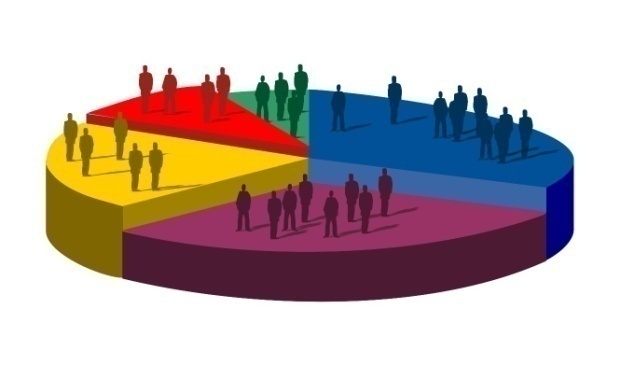 2016 г.ОглавлениеВведение	11.	Ситуация на рынке труда в первом полугодии 2016 года	32.	Объем государственных услуг в области содействия занятости населения в первом полугодии 2016 года (в сравнении с первым полугодием 2015 г.)	83. Содействие гражданам в поиске подходящей работы	94.	Содействие работодателям в подборе необходимых работников	195.	Профессиональное обучение и дополнительное профессиональное образование безработных граждан	266.	Организация проведения оплачиваемых общественных работ	297.	Социальная адаптация безработных граждан на рынке труда	328.	Содействие самозанятости безработных граждан	349. Приложения, отражающие рейтинг органов службы занятости субъектов Российской Федерации по значениям показателей доступности и качества государственных услуг в области содействия занятости населения ……………………………………………………………………………38	Проведение мониторинга качества и доступности государственных услуг в области содействия занятости населения (далее – государственные услуги) в соответствии с подпунктом 7 пункта 3 статьи 7 Закона Российской Федерации          от 19 апреля 1991 года № 1032-1 «О занятости населения в Российской Федерации» (далее - Закон о занятости населения) осуществляется Минтрудом России в установленном порядке по всем субъектам Российской Федерации.  	В целях повышения качества и доступности государственных услуг в области содействия занятости населения разработан план мероприятий на 2016-2018 годы по повышению качества и доступности государственных услуг в области содействия занятости населения, в том числе с учетом адресного подхода предоставления указанных услуг (далее - план) (утвержден Заместителем Председателя Правительства Российской Федерации О.Ю. Голодец 9 июня 2016 г.), пунктом 1.6 которого также предусмотрено проведение мониторинга качества и доступности государственных услуг в области содействия занятости населения, результатом которого является контроль достижения показателей качества и доступности государственных услуг в области содействия занятости.	Целями реализации мероприятий плана являются:	повышение уровня трудоустройства ищущих работу граждан;	повышение уровня удовлетворенности граждан качеством предоставления государственных услуг; 	повышение востребованности государственных услуг.	По результатам оценки качества и доступности государственных услуг (рейтингу достижения уровня качества и доступности государственных услуг субъектами Российской Федерации) формируются перечни субъектов Российской Федерации в порядке убывания указанных показателей по каждой из оцениваемых государственных услуг. Информация доводится до сведения высших должностных лиц субъектов Российской Федерации и руководителей органов исполнительной власти субъектов Российской Федерации, осуществляющих полномочия в области содействия занятости населения,  для принятия управленческих решений.		В целях повышения эффективности деятельности органов исполнительной власти субъектов Российской Федерации, осуществляющих полномочия в области содействия занятости населения, и государственных учреждений службы занятости населения по предоставлению государственных услуг Минтруд России по итогам мониторинга осуществляет оценку качества и доступности государственных услуг, оказываемых органами службы занятости гражданам и работодателям.	Мониторинг качества и доступности государственных услуг проводится каждые полгода с использованием единой системы показателей качества и доступности государственных услуг.	Доступность услуги – одна из характеристик услуги, определяющая возможность получения услуги потребителями с учетом всех объективных ограничений. 	Для оценки доступности государственной услуги применяется такой показатель как доля получивших государственную услугу в общей численности потенциальных получателей государственной услуги (граждан, зарегистрированных в органах службы занятости).	Качество услуги - совокупность характеристик услуги, определяющих ее способность удовлетворять потребности получателя в отношении содержания её конечного результата, и, как следствие, решение задачи трудоустройства (занятости) граждан.	Для оценки качества государственной услуги применяется такой показатель как доля трудоустроенных (открывших собственное дело) в общей численности получивших государственную услугу. 	Объектами оценки качества и доступности государственных услуг являются следующие государственные услуги:	содействие гражданам в поиске подходящей работы, а работодателям в подборе необходимых работников;	профессиональное обучение и дополнительное профессиональное образование безработных граждан, включая обучение в другой местности (далее – профессиональное обучение);	организация проведения оплачиваемых общественных работ;	социальная адаптация безработных граждан на рынке труда;	содействие самозанятости безработных граждан.	По результатам оценки качества и доступности государственных услуг (рейтингу достижения уровня качества и доступности государственных услуг субъектами Российской Федерации) формируются перечни субъектов Российской Федерации в порядке убывания указанных показателей по каждой из оцениваемых государственных услуг.	Результаты мониторинга и оценки качества и доступности государственных услуг размещаются на официальном сайте Минтруда России.	По данным Росстата численность экономически активного населения в июне  2016 года составила июне 2016 года составила 76,9 млн.человек, или 52% от общей численности населения страны, в их числе 72,7 млн. человек или 94,6% экономически активного населения были заняты в экономике и 4,2 млн.человек (5,4%) не имели занятия, но активно его искали (в соответствии с методологией Международной Организации Труда они классифицируются как безработные). По сравнению с июнем 2015 года численность занятого населения  увеличилась на 312 тыс.человек, или на 0,4%.Несмотря на то, что в течение первого полугодия 2016 года на рынке труда наблюдалась неоднородная динамика в разные периоды, в целом ситуацию удалось стабилизировать, в том числе и за счет реализации мероприятий по предотвращению резкого ухудшения ситуации на рынке труда, поддержке эффективной занятости и достижению сбалансированности рынка труда субъектов Российской Федерации.Уровень общей безработицы в июне 2016 года составил 5,4% от численности экономически активного населения, как и в июне 2015 года.В среднем за второй квартал 2016 года уровень общей безработицы составил 5,7%, за аналогичный период 2015 года - 5,4%.Самый низкий уровень безработицы, соответствующий критериям МОТ, отмечается в Центральном федеральном округе (3,6% от численности экономически активного населения), самый высокий - в Северо-Кавказском федеральном округе (11,2%).В среднем за второй квартал 2016 года по субъектам Российской Федерации самый высокий уровень общей безработицы отмечается в республиках Ингушетия (30,9%), Тыва (19,1%), Чеченской (16,4%), Карачаево-Черкесской (16,1%) республиках, Республике Алтай (11,7%), Забайкальском крае (10,8%), республиках Дагестан (10,7%), Северная Осетия - Алания (10,4%).Уровень общей безработицы ниже среднероссийского отмечается в 29 субъектах Российской Федерации, в том числе наиболее низкий - в гг. Санкт-Петербурге (1,6%), Москве (1,8%) Ямало-Ненецком автономном округе (3,2%),  Московской области (3,5%), Чукотском автономном округе (3,8%), Камчатском крае (3,9%), Республике Татарстан, Белгородской, Калужской областях (4,0%),  Липецкой области (4,1%), Тульской области, Ханты-Мансийском автономном округе (4,2%), Республике Мордовия (4,3%), Республике Марий Эл, Курской, Рязанской, Магаданской, Нижегородской областях (4,4%).Уровень регистрируемой безработицы на 1 июля 2016 года составил 1,3% от численности экономически активного населения и не изменился по сравнению с показателем на 1 июля 2015 года.Наиболее низкий уровень регистрируемой безработицы на 1 июля 2016 года отмечался в гг. Севастополе (0,2%), Санкт-Петербурге, Ленинградской области (0,4%), Республике Крым, Ханты-Мансийском автономном округе (0,5%), Краснодарском крае, Липецкой, Ульяновской, Нижегородской, Сахалинской  областях, г. Москве (0,6%), Республике Татарстан, Тюменской, Калужской областях (0,7%).Самый высокий уровень регистрируемой безработицы на 1 июля 2016 года отмечается в Республике Ингушетия (12,7%), Чеченской Республике (11,3%), Республике Тыва (4,4%),  Республике Алтай и Амурской области (3,0%), Республике Северная Осетия - Алания и Кемеровской области (2,6%).В течение первого полугодия 2016 года зарегистрировано в органах службы занятости в качестве безработных 998,7 тыс. граждан, что на 2,2% меньше, чем в аналогичном периоде 2015 года.При этом в первом полугодии 2016 года в большинстве федеральных округов, за исключением Уральского, Приволжского и Центрального, отмечается уменьшение численности зарегистрированных в качестве безработных граждан по сравнению с аналогичным периодом 2015 года. Наиболее существенное уменьшение произошло в Крымском (на 26,7%) и Северо-Кавказском (на 14,2%) федеральных округах. В Уральском федеральном округе численность граждан, зарегистрированных в качестве безработных в первом полугодии 2016 года, увеличилась на 6,2%.В большинстве субъектов Российской Федерации произошло уменьшение  численности граждан, зарегистрированных в первом полугодии 2016 года в качестве безработных, по сравнению с первым полугодием 2015 года. Наиболее существенное уменьшение отмечается в г. Севастополе, Чеченской Республике, Волгоградской области, Республике Ингушетия, Псковской, Калининградской областях, Алтайском крае, Ульяновской области.В 35 субъектах Российской Федерации произошло увеличение численности граждан, зарегистрированных в первом полугодии 2016 года в качестве безработных, по сравнению с аналогичным периодом 2015 года. Наиболее существенное увеличение отмечается в Ненецком, Ямало-Ненецком автономных округах, Самарской области.Доля граждан, признанных безработными, в численности обратившихся в органы службы занятости в целях поиска подходящей работы, составила 45,8%  (в первом полугодии 2015 года - 45,0%). Наименьшее значение доли граждан, признанных безработными, в численности обратившихся в целях поиска подходящей работы граждан, отмечалось в Южном (30,8%) и Центральном (40,8%) федеральных округах.Следует отметить существенные различия между субъектами Российской Федерации по этому показателю: от 21,4% до 98,4%. В 16 регионах значение данного показателя не превышало 35,0 %, в 7 регионах составляло более 70,0 %. Столь существенные различия во многом обусловлены особенностями ситуации на рынке труда субъектов Российской Федерации.Вместе с тем, снижение доли признанных безработными граждан за счет трудоустройства до регистрации их в качестве безработных - один из показателей, характеризующих эффективность деятельности органов службы занятости по трудоустройству граждан, обращающихся за содействием в поиске подходящей работы (до регистрации их в качестве безработных).Охарактеризовать ситуацию на региональных рынках труда с точки зрения длительности безработицы позволяют такие показатели, как средняя продолжительность регистрируемой безработицы, доля безработных, состоящих на учете более одного года. Средняя продолжительность регистрируемой безработицы по состоянию на 1 июля 2016 года составила 5,4 месяца, увеличившись по сравнению со значением годом ранее на 0,1 месяца,  из неё: среди женщин – 5,6 месяца (ранее – 5,4 месяца), молодежи – 5,1 месяца (ранее – 5,1 месяца), инвалидов – 6,1 месяца (ранее - 6,2 месяца), жителей сельской местности – 5,5 месяца (ранее - 5,6 месяца). Наименьшее значение средней продолжительности регистрируемой безработицы на 1 июля 2016 года  (4,7 месяца) отмечалось в Крымском  федеральном округе, наибольшее (7,2 месяца) - в Северо-Кавказском федеральном округе.По субъектам Российской Федерации наименьшие значения средней продолжительности безработицы (4,4 месяца и менее) на 1 июля 2016 года  отмечаются в Республике Дагестан, Чувашской Республике, Новосибирской, Омской, Сахалинской областях, Ненецком автономном округе, Еврейской автономной области. Существенное снижение средней продолжительности регистрируемой безработицы 1 июля 2016 года в сравнении с показателями годом ранее достигнуто в Республике Крым (на 1,0 месяц), Чукотском автономном округе (на 0,5 месяца), Магаданской области (на 0,3 месяца) при увеличении среднероссийского показателя на 0,1 месяца. Вместе с тем, в ряде субъектов отмечается рост средней продолжительности регистрируемой безработицы в рассматриваемом периоде: в г. Байконур (на 2,2 месяца), Республике Ингушетия (на 1,0 месяц), Ненецком автономном округе (на 0,8 месяца).Отмечается низкая доля (менее 3,0%) безработных, состоящих на учете более одного года, в общей численности зарегистрированных на 1 июля 2016 года 2015 года безработных в Республике Дагестан, Чувашской Республике, Новосибирской, Омской, Сахалинской, Еврейской автономной областях, Ненецком автономном округе (при среднероссийском значении - 9,3%).  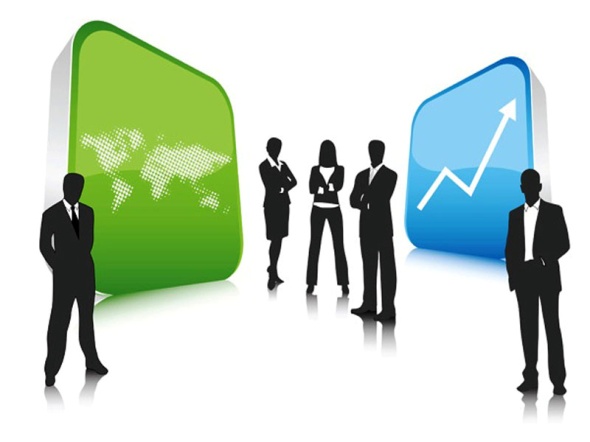 Высокие значения средней продолжительности безработицы на 1 июля 2016 года отмечаются в республиках Саха-Якутия, Ингушетия, Чеченской Республике, Хабаровском крае, Московской, Томской областях, г. Байконур. Средняя продолжительность регистрируемой безработицы среди инвалидов на 1 июля 2016 года по Российской Федерации (6,1 месяца) остается выше среднероссийского значения рассматриваемого показателя для всех категорий граждан (5,4 месяца), что, по-прежнему, выявляет актуальность решения проблем занятости инвалидов посредством реализации субъектами Российской Федерации специальных мероприятий, способствующих повышению  конкурентоспособности указанной категории граждан на рынке труда:  установления в организациях квоты для приема на работу и минимального количества специальных рабочих мест,  резервирования рабочих мест по профессиям, наиболее подходящим для трудоустройства инвалидов, стимулирования создания дополнительных рабочих мест (в том числе специальных) для трудоустройства инвалидов, создания условий труда в соответствии с индивидуальными программами реабилитации или абилитации инвалидов, создания условий для предпринимательской деятельности, организации обучения новым профессиям. Средняя продолжительность регистрируемой безработицы среди молодежи на 1 июля 2016 года по Российской Федерации (5,1 месяца) остается ниже  среднероссийского значения рассматриваемого показателя для всех категорий граждан. Однако уровень молодежной безработицы, рассчитываемый по методологии МОТ, существенно превышает уровень безработицы среди всех категорий и составляет в среднем за первый квартал 2016 года для граждан в возрасте 20-24 года 14,5%, в возрасте 25-29 лет - 6,8%. Таким образом, безработица среди молодежи имеет свои специфические черты - по продолжительности она короче, чем у представителей более старших возрастов, однако значительно выше по частоте, и, соответственно по уровню, что обусловливает актуальность решения проблем занятости молодежи посредством реализации субъектами Российской Федерации мероприятий по профессиональной ориентации, содействию молодежной самозанятости, возмещению работодателям, реализующим программы развития организации расходов на частичную оплату труда выпускников профессиональных образовательных организаций, развитию мобильности.Региональные рынки труда характеризуются значительной дифференциацией по показателям доли граждан, обратившихся за содействием в поиске подходящей работы, в общей численности экономически активного населения, уровня безработицы, доли получивших услуги в общей численности потенциальных получателей, что нашло отражение в результатах данного мониторинга. Складывающаяся на рынке труда Российской Федерации ситуация требует усиления роли органов исполнительной власти субъектов Российской Федерации, осуществляющих полномочия в области содействия занятости, в реализации мероприятий по содействию занятости населения и в обеспечении качественными государственными услугами граждан и работодателей. Анализ объема и качества оказываемых государственных услуг показывает наличие существенных резервов повышения эффективности их оказания и контроля за их исполнением, в том числе через формирование и выполнение государственных заданий государственными учреждениями службы занятости населения, повышение уровня финансового обеспечения мероприятий активной политики занятости. В первом полугодии 2016 года за содействием в поиске подходящей работы в органы службы занятости обратились 2 179,1 тыс. человек, что на 4,0% меньше, чем в первом полугодии 2015 года.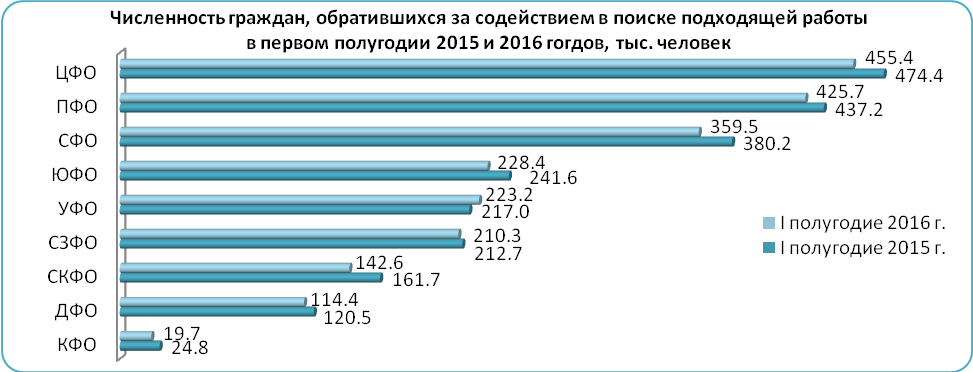 Во всех федеральных округах, за исключением Уральского  федерального округа, в первом полугодии 2016 года произошло снижение по сравнению с первым полугодием 2015 года численности граждан, обратившихся в целях поиска подходящей работы. Наибольшее снижение произошло в Крымском (на 20,7%) и Северо-Кавказском (на 11,8%) федеральных округах. В Уральском федеральном округе численность граждан, обратившихся в целях поиска подходящей работы, увеличилась на 2,8%.Среди субъектов Российской Федерации наибольшее увеличение  обратившихся в целях поиска подходящей работы отмечается в Белгородской области (на 30,1%), Ненецком  автономном округе (на 28,5%), Ямало-Ненецком автономном округе (на 26,0%), Республике Тыва (на 17,3%), Карачаево-Черкесской  Республике (на 12,5%).Наблюдается существенное снижение рассматриваемого показателя - в 
г. Севастополе (на 65,3%), Чеченской Республике (на 29,0%), Республике Северная Осетия-Алания (на 23,7%), Пермском крае (на 19,9%), Хабаровском крае (на 19,2%).Доля граждан, обратившихся в органы службы занятости за содействием в поиске подходящей работы в течение первого полугодия 2016 года, в общей численности экономически активного населения Российской Федерации снизилась до 2,8% (в первом полугодии 2015 года - 3,0%).	При этом по всем федеральным округам, за исключением Уральского и Северо-Западного федеральных округов, в первом полугодии 2016 года произошло снижение доли граждан, обратившихся за содействием в поиске подходящей работы, в общей численности экономически активного населения по сравнению с первым полугодием 2015 года. Увеличение указанной доли произошло в Уральском федеральном округе (на 0,2 п.п.), в Северо-Западном федеральном округе значение данного показателя осталось на уровне первого полугодия 2015 года (2,8%). 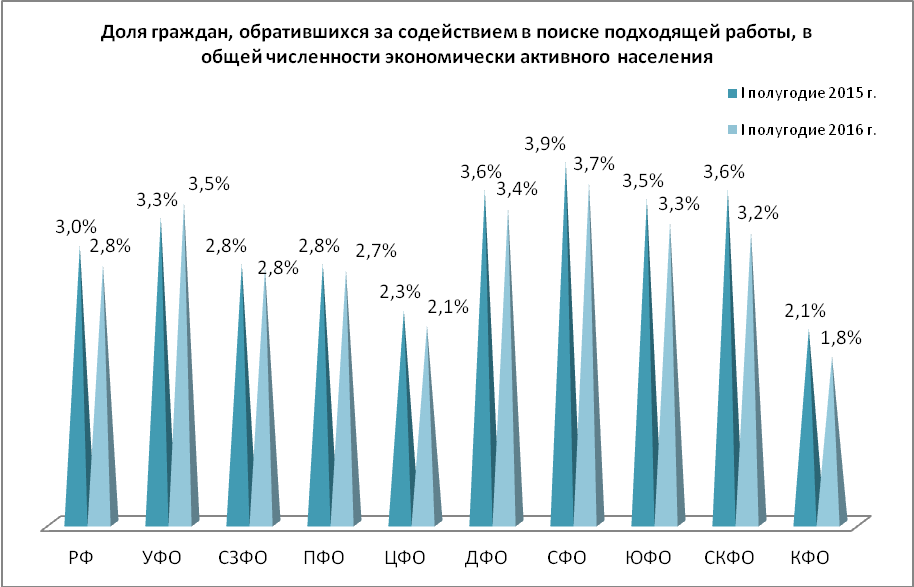 Наибольшее значение доли граждан, обратившихся за содействием в поиске подходящей работы, в общей численности экономически активного населения отмечается в Сибирском федеральном округе - 3,7%.В Крымском и Центральном федеральных округах доля обратившихся в общей численности экономически активного населения в первом полугодии      2016 года меньше, чем в других федеральных округах, - 1,8% и 2,1%, соответственно. Субъекты Российской Федерации, в которых в первом полугодии 2016 года зафиксированы наименьшие и наибольшие значения показателя «доля граждан, обратившихся за содействием в поиске подходящей работы, в общей численности экономически активного населения»При этом по субъектам Российской Федерации наблюдается достаточно большое расхождение значения показателя - доля граждан, обратившихся в поиске работы в органы службы занятости в первом полугодии 2016 года, в общей численности экономически активного населения. Наименьшее значение данного показателя - в г. Севастополе (0,8%), г. Москве, Ульяновской области (1,4%), Московской (1,5%) и Ленинградской (1,6%) областях. Наибольшие значения в рассматриваемый период – в республиках Тыва  (6,5%), Коми (6,3%), Сахалинской области (6,1%). В первом полугодии 2016 года при содействии органов службы занятости 1 337,2 тыс. граждан нашли работу (доходное занятие), или 61,4% от численности граждан, обратившихся в органы службы занятости за содействием в поиске подходящей работы, что на 2,6 п.п. выше аналогичного показателя первого полугодия  2015 года (58,8%). Наиболее высокий уровень трудоустройства граждан, ищущих работу, в первом полугодии 2016 года отмечался в Южном (65,6%) и Центральном (64,3%) федеральных округах.Во всех федеральных округах, кроме Крымского федерального округа, произошло увеличение уровня трудоустройства в сравнении с аналогичным периодом прошлого года, при этом наиболее существенное - в Северо-Западном (на 3,7 п.п.) и Южном (на 3,6 п.п.) федеральных округах. Следует отметить высокую дифференциацию субъектов Российской Федерации по рассматриваемому показателю в первом полугодии 2016 года: от 3,2% до 83,9%. В 18 субъектах Российской Федерации значения данного показателя не превысили 45,0%; в 6 субъектах Российской Федерации уровень трудоустройства ищущих работу граждан превысил 75,0%. 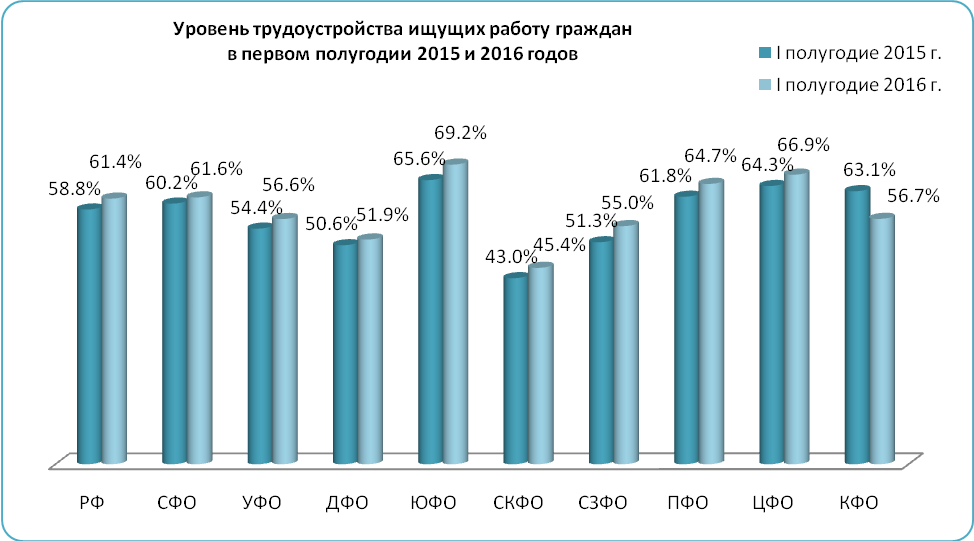 Среди субъектов Российской Федерации высокий уровень трудоустройства граждан, обратившихся в целях поиска подходящей работы, в первом полугодии 2016 года отмечается в Республике Дагестан, Чувашской Республике, Алтайском крае, Липецкой, Саратовской, Ростовской, Нижегородской, Тюменской областях.При этом наибольший рост доли трудоустроенных из числа обратившихся в целях поиска подходящей работы по сравнению с первым полугодием 2015 года отмечается в г. Севастополе (на 16,4 п.п.), Республике Тыва (на 15,3 п.п.), Ставропольском крае (на 15,0 п.п.), Чукотском автономном округе (на 13,0 п.п.), Белгородской (на 11,6 п.п.) и Тамбовской (на 10,8 п.п.) областях.Существенное снижение доли трудоустроенных из числа обратившихся в целях поиска подходящей работы в первом полугодии 2016 года по сравнению с аналогичным периодом 2015 года допущено в республиках Северная Осетия-Алания (на 21,5 п.п.),  Крым (на 14,2 п.п.), Чеченской Республике (на 13,8 п.п.),  Республике Алтай (на 13,4 п.п.),  Ямало-Ненецком автономном округе (на 12,8 п.п.), Республике Марий Эл (на 12,0 п.п.). Самый низкий уровень трудоустройства в первом полугодии 
2016 года отмечается в Чеченской Республике, республиках Ингушетия, Северная Осетия-Алания, Амурской, Магаданской областях, гг.Байконуре, Севастополе. В общей численности обратившихся за содействием в поиске подходящей работы доля  женщин (1 060,4 тыс. человек) составляет 48,7% (сопоставимо с показателем первого полугодия 2015 года (50,0%). Из них нашли работу (доходное занятие) - 664,8 тыс. человек или 62,7% (в первом полугодии 2015 года - 58,8%). Численность незанятых граждан, обратившихся за содействием в поиске подходящей работы, составила 1 712,3 тыс. человек, что составляет 78,6% среди обратившихся (в первом полугодии 2015 года – 78,4% - незанятые и 21,6% - занятые граждане). Нашли работу из числа незанятых граждан 943,0 тыс. человек (55,1%). Наибольшая доля трудоустроенных незанятых граждан отмечалась в следующих субъектах Российской Федерации: в Липецкой области (83,3%), Саратовской области (79,0%), Республиках Дагестан	(78,4%), Ростовской (76,5%), Нижегородской (73,8%) областях, г.Москве (70,7%), Алтайском крае (70,6%).Самый низкий уровень трудоустройства незанятых граждан в г. Байконуре (13,4%), республиках Северная Осетия-Алания (4,2%), Ингушетия (5,0%), Чеченской Республике (3,2%).На протяжении первого квартала 2016 года основными способами поиска работы безработными в Российской Федерации выступали: обращение к друзьям, родственникам и знакомым (66,3%), обращение в СМИ, 
интернет (47,4%), непосредственное обращение к администрации, работодателю (32,5%), обращение в государственную службу занятости (29,2%). Менее всего востребован безработными способ поиска работы через частные агентства занятости (всего 4,7%).	Обращение граждан в органы службы занятости косвенно свидетельствует об уровне информированности об услугах в области содействия занятости населения, востребованности и эффективности деятельности органов службы занятости.Высокий уровень обращений в органы службы занятости как способ поиска работы отмечается в республиках Алтай, Дагестан, Чеченской Республике, Кемеровской, Кировской, Томской, Тамбовской, Магаданской областях, Чукотском, Ямало-Ненецком автономных округах.Особую озабоченность, по-прежнему, вызывает вопрос трудоустройства инвалидов.В первом полугодии 2016 года в органы службы занятости за содействием в поиске подходящей работы обратились 72,5 тыс. граждан, относящихся к категории инвалидов, что на 13,5% меньше, чем в первом полугодии 2015 года.Наибольшее снижение численности обратившихся в целях поиска подходящей работы инвалидов наблюдается в Северо-Кавказском федеральном округе (на 25,8%). Наибольший рост указанного показателя - в Крымском федеральном округе - на 5,0%.Среди субъектов Российской Федерации наибольшее снижение показателя отмечается в республиках Ингушетия, Алтай, Чеченской Республике, Забайкальском, Ставропольском краях, Костромской, Тамбовской, Липецкой областях, гг. Москве, Севастополе, Чукотском автономном округе.В ряде субъектов Российской Федерации отмечается увеличение численности обратившихся в целях поиска подходящей работы граждан, относящихся к категории инвалидов: Карачаево-Черкесской Республике, республиках Крым, Бурятия, г. Байконуре.  Зарегистрированы в качестве безработных 58,1 тыс. инвалидов, что на 11,5% меньше, чем в первом полугодии 2015 года.Трудоустроены в первом полугодии 2016 года 25,5 тыс. инвалидов. Доля трудоустроенных инвалидов в численности инвалидов, обратившихся в целях поиска подходящей работы (35,2%), по Российской Федерации более чем в полтора раза ниже соответствующего показателя в среднем для всех категорий граждан, обращающихся в органы службы занятости в целях поиска подходящей работы (61,4%). Существенно (более чем в 2,5 раза) ниже уровень трудоустройства инвалидов, чем уровень трудоустройства всех категорий обратившихся граждан, в Республике Мордовия, Краснодарском крае, Астраханской, Псковской, Смоленской, Курской, Новгородской, Магаданской, Курганской, Челябинской областях, Чукотском и Ненецком автономных округах.	Наименьший  уровень трудоустройства инвалидов, обратившихся в целях поиска подходящей работы, в первом полугодии 2016 года отмечается в г.Байконуре (0,0%), Чеченской Республике (2,0%), Магаданской 
области (3,2%), Республике Ингушетия (8,3%),  Псковской области (13,9%), Ненецком автономном округе (14,3%), Амурской (14,4%), Челябинской (15,2%) областях, Чукотском автономном округе (15,4%), Новгородской области (16,2%), Республике Марий Эл (17,3%), Камчатском крае (17,6).Относительно высокое значение показателя доли трудоустроенных инвалидов в численности инвалидов, обратившихся в целях поиска подходящей работы, в первом полугодии 2016 года отмечалось в Сибирском (39,0%) и Уральском (38,6%) федеральных округах. Наиболее высокий уровень трудоустройства инвалидов, превышающий средний уровень трудоустройства инвалидов в Российской Федерации, отмечается в Тюменской области (71,4%), Республике Дагестан (70,4%), Алтайском (68,9%), Красноярском краях (67,6%), Республике Тыва (62,1%), Саратовской (61,8%), Сахалинской областях (61,4%).Доля трудоустроенных в счет квот инвалидов в общей численности трудоустроенных при содействии органов службы занятости инвалидов составила по Российской Федерации 6,5%. При этом наибольшее значение указанного показателя достигнуто в Уральском (9,1%) и Южном (8,7%) федеральных округах.По ряду субъектов Российской Федерации среднероссийское значение доли трудоустроенных в счет квот инвалидов в общей численности трудоустроенных при содействии органов службы занятости превышено более чем в 4 раза: в республиках Саха (Якутия), Мордовия, Алтай, Удмуртской Республике, Астраханской, Ленинградской, Ивановской области, г. Севастополе, Ненецком, Ямало-Ненецком, Ханты-Мансийском автономном округе.Не трудоустраивали на квотируемые рабочие места инвалидов в первом полугодии 2016 года в республиках Тыва, Калмыкия, Бурятия Ингушетия, Чеченской, Карачаево-Черкесской республиках, Архангельской, Курской, Новгородской областях, г.Байконуре, Еврейской, Чукотском автономных округах.В первом полугодии 2016 года в органы службы занятости за содействием в поиске подходящей работы обратились 666,7 тыс. граждан в возрасте 16-29 лет, что на 8,7% меньше, чем в первом полугодии 2015 года.Во всех федеральных округах отмечается снижение численности обратившихся в целях поиска подходящей работы граждан в возрасте 16-29 лет. Наибольшее снижение наблюдается в Крымском (на 24,4%) и Северо-Кавказском (на 14,8%) федеральных округах. Среди субъектов Российской Федерации наибольшее снижение показателя отмечается в республиках Северная Осетия-Алания,  Марий Эл, Чеченской Республике, Забайкальском, Пермском, Хабаровском краях, Псковской, Волгоградской, Костромской областях, г. Севастополе.В ряде субъектов Российской Федерации отмечается увеличение численности обратившихся в целях поиска подходящей работы граждан в возрасте 16-29 лет: Республика Тыва, Чувашская Республика, Камчатский край, Тамбовская, Белгородская области, Ненецкий, Ямало-Ненецкий автономные округа.В первом полугодии 2016 года зарегистрированы в качестве безработных 273,5 тыс. граждан в возрасте 16-29 лет, что на 8,9% меньше, чем в первом полугодии 2015 года, из них 121,6 тыс. человек трудоустроены. При этом доля трудоустроенных граждан в возрасте 16-29 лет (414,0 
тыс. человек) в численности граждан данной категории, обратившихся в целях поиска подходящей работы (62,1%), чуть выше соответствующего показателя в среднем для всех категорий граждан, обращающихся в органы службы занятости в целях поиска подходящей работы (61,4%). Относительно высокое значение показателя доли трудоустроенных граждан в возрасте 16-29 лет в численности граждан данной категории, обратившихся в целях поиска подходящей работы, в первом полугодии 2016 года отмечалось в Южном (71,9%) и Центральном (69,6%) федеральных округах. Наиболее высокий уровень трудоустройства граждан в возрасте 16-29 лет, превышающий средний уровень трудоустройства данной категории в Российской Федерации, отмечается в Республике Дагестан (84,3%), Липецкой (84,1%), Ростовской (82,9%) областях, Республике Мордовия (82,7%), Саратовской (80,7%), Нижегородской (79,6%) областях.Наименьший уровень трудоустройства граждан в возрасте 16-29 лет, обратившихся в целях поиска подходящей работы, в первом полугодии 2016 года отмечается в Чеченской Республике (4,2%), Республике Ингушетия (9,5%), г. Байконуре (14,2%).  В численности граждан в возрасте 16-29 лет, обратившихся за содействием в поиске подходящей работы, 43,1 тыс. человек составляют выпускники образовательных организаций (6,5%), в том числе 9,6 тыс. человек - выпускники образовательных организаций высшего образования, 26,8 тыс. человек - выпускники профессиональных образовательных организаций, 6,7 тыс. человек - выпускники общеобразовательных организаций.Зарегистрированы в качестве безработных 31,8 тыс. выпускников образовательных организаций, в том числе 7,2 тыс. человек - выпускники образовательных организаций высшего образования, 20,6 тыс. человек - выпускники профессиональных образовательных организаций, 4,1 тыс. человек - выпускники общеобразовательных организаций,  из них трудоустроены 14,7 тыс. выпускников образовательных организаций, в том числе 5,4 тыс. выпускников образовательных организаций высшего образования, 8,3 тыс. выпускников профессиональных образовательных организаций и 1,0 тыс. выпускников общеобразовательных организаций. В первом полугодии 2016 года уровень трудоустройства выпускников образовательных организаций вырос на 5,5 п.п. по сравнению с аналогичным периодом 2015 года и составил 44,2%.Наиболее высокий уровень трудоустройства выпускников образовательных организаций в первом полугодии 2016 года отмечался в Приволжском (51,2%) и Центральном (49,2%) федеральных округах. Уровень трудоустройства значительно превышающий средний показатель по Российской Федерации, отмечается в Тюменской области (84,4%), Республике Дагестан (75,2%), Липецкой области (65,0%), Республике Башкортостан (63,6%), Ивановской области (62,9%), Республике Мордовия (62,6%), Тамбовской области (62,5%).Наименьший уровень трудоустройства выпускников образовательных организаций в первом полугодии 2016 года отмечается в Республике Ингушетия (5,2%),Чеченской Республике (9,9%), Чукотском автономном округе (14,3%).  В целях содействия трудоустройству граждан в возрасте 16-29 лет, в том числе выпускников образовательных организаций, в субъектах Российской Федерации реализуются различные мероприятия, в том числе в рамках повышения эффективности межведомственного взаимодействия участников рынка труда по сопровождению профессионального самоопределения обучающихся общеобразовательных организаций и обеспечения вовлечения всех заинтересованных структур в профориентационную работу с молодежью.Так, в Республике Башкортостан утвержден комплексный план мероприятий по профессиональной ориентации учащихся, социально-профессиональной адаптации молодых граждан на рынке труда Республики Башкортостан на 2016-2020 годы. В первом полугодии 2016 года проведена ежегодная республиканская информационная акция «Ярмарка профессий», в которой приняли участие 30 предприятий, 9 профессиональных образовательных организаций и 1000  учащихся. Проведены мастер-классы по выбору профессиональной деятельности «Земля Будущего» с участием 90 обучающихся 8 - 9 классов. Наряду с этим, разработан «Комплексный план мероприятий по сохранению в Республике Башкортостан квалифицированных специалистов, привлечению востребованных кадров из других регионов Российской Федерации, стимулированию возвращения выпускников вузов, обучавшихся за пределами Республики Башкортостан, на 2016-2020 годы».В целях повышения информированности молодежи и выпускников образовательных организаций в Белгородской области проводится активная информационная кампания в средствах массовой информации, Интернет- ресурсах, а также тиражирование и распространение раздаточной полиграфической продукции о мероприятиях по содействию занятости населения, государственных услугах в области содействия занятости населения. В Калужской области эффективному трудоустройству выпускников образовательных организаций способствует проведение тематических молодежных форумов, таких как «Старт в карьеру», позволяющих молодым людям погрузиться в современную среду планирования карьеры и профессионального пути.Доля граждан, трудоустроенных на постоянную работу, в первом полугодии 2016 года составила 73,0% от численности всех трудоустроенных без учета численности участвующих во временном трудоустройстве в свободное от учебы время несовершеннолетних граждан в возрасте от 14 до 18 лет.Наибольшее значение доли трудоустроенных на постоянную работу граждан в численности  граждан, обратившихся в целях поиска подходящей работы и нашедших ее, в  первом полугодии 2016 года отмечается в Центральном (82,0%) и Приволжском (82,0%) федеральных округах, наименьшее - в Северо-Кавказском федеральном округе, где 39,5% из числа нашедших работу при содействии органов службы занятости (без учета временного трудоустройства несовершеннолетних, трудоустроенных на временные работы) нашли работу постоянного характера.По субъектам Российской Федерации наибольшее значение доли трудоустроенных на постоянную работу в численности граждан, обратившихся в целях поиска подходящей работы и нашедших ее (без учета несовершеннолетних), в первом полугодии 2016 года отмечается в Чеченской Республике (98,2%), Саратовской (96,6%), Московской (92,9%), Смоленской (92,4%) областях, наименьшее - в Республике Дагестан (20,0%). В 7 субъектах Российской Федерации значение данного показателя не превышает 30,0%, в 11 - превышает 85,0%.Реализация органами службы занятости мер активной политики занятости населения оказала положительное воздействие на стабилизацию ситуации на рынке труда. В целом динамика приведенных среднероссийских данных (в сравнении с аналогичным периодом предыдущего года) свидетельствует о повышении уровня трудоустройства граждан, обратившихся в органы службы занятости в целях поиска подходящей работы, включая выпускников образовательных организаций всех уровней. Однако уровень трудоустройства инвалидов снизился, что требует перехода к осуществлению  превентивных мероприятий для граждан, испытывающих трудности в поиске работы, включая инвалидов (информирование о состоянии рынка труда, вакансиях, услугах органов службы занятости, профилирование, профориентация и т.д.).Заявленная работодателями в органы службы занятости потребность в работниках для замещения свободных рабочих мест (вакантных должностей) в первом полугодии 2016 года составила 4 235,8 тыс. единиц, что на 6,9% ниже аналогичного показателя первого полугодия 2015 года.Привлечение к сотрудничеству максимального количества работодателей остается одной из приоритетных задач органов службы занятости. Доля работодателей, обратившихся за содействием в подборе необходимых работников, в общем количестве хозяйствующих субъектов в Российской Федерации в первом полугодии 2016 года составила 5,2 % (в первом полугодии 2015 года – 5,0%).Наибольшая доля работодателей, обратившихся за содействием в подборе необходимых работников в первом полугодии 2016 года, в общем количестве хозяйствующих субъектов зафиксирована в Крымском (24,1 %), Южном (9,4 %), Сибирском (9,3%) федеральных округах, наименьшая - в Центральном федеральном округе (2,3%).Следует отметить значительное расхождение значений рассматриваемого показателя по субъектам Российской Федерации: от 0,4% до 31,0%. Так, в ряде регионов  доля работодателей, обратившихся за содействием в подборе необходимых работников, в общем количестве хозяйствующих субъектов минимальна – г. Москве – 0,4%, г. Санкт-Петербурге - 1,0%, республиках  Ингушетия  – 1,6%, Северная Осетия - Алания - 1,7%. В то же время в ряде субъектов Российской Федерации более чем в 3 раза превышено среднероссийское значение рассматриваемого показателя: в республиках Крым, Тыва, Алтайском крае, Еврейской автономной области, Ненецком и Чукотском автономных округах. 	Кроме того, уровень обращаемости работодателей в органы службы занятости в субъекте Российской Федерации с целью подбора необходимых работников косвенно можно оценить по отношению заявленных в органы службы занятости в течение рассматриваемого периода вакансий к общему обороту кадров  в субъекте Российской Федерации (прием, увольнение работников). По Российской Федерации этот показатель в первом полугодии 2016 года составил 47,2% (51,3% - в первом полугодии 2015 года).Анализ среднемесячной зарплаты по вакансиям, заявленным в органы службы занятости,  показал, что самыми высокооплачиваемыми являются профессии (должности): в сфере управления (топ-менеджеры в коммерческих  структурах, включая производственную сферу, руководители высшего звена в государственных организациях); при этом наиболее высокая заработная плата предлагается руководителям организаций в нефтегазовой и энергетической отраслях, строительной сфере, компаний, занимающихся разработкой программного обеспечения, финансовой сферы, рекламной сферы, сферы обработки алмазов, сферы общественного питания;в авиации (командир воздушного судна, пилот, пилот-инструктор, инженер по эксплуатации воздушных судов, бортовой техник и др.);в горно-добывающей отрасли (мастер проходки шахты, мастер по проходке горных выработок, машинист дробильно-погрузочного агрегата, машинист экскаватора, горнорабочий очистного забоя, маркшейдер и др.);в нефтегазовой сфере (главный инженер, мастер по бурению скважин, инженер по эксплуатации нефтегазопроводов, инженер по транспортировке нефти, техник по эксплуатации нефтепроводов, геолог, машинист буровой установки, машинист автогрейдера, вышкомонтажник-электромонтер и др.);в производственной сфере (главный механик, инженер-проектировщик, инженер по автоматизации и механизации, инженер-технолог, инженер-химик, инженер по автоматизированным системам управления производством, сталевар, заточник, слесарь, оптик элементов квантовых приборов, наладчик контрольно-измерительных приборов и автоматики и др.);в сфере производства, передачи и распределения электроэнергии (инженер-энергетик, электромонтер-линейщик по монтажу воздушных линий высокого напряжения и контактной сети, электромонтажник);в сфере информационных технологий (инженер по защите информации, инженер-системотехник, системный аналитик, аналитик в области информационных технологий, художник компьютерной графики, разработчик программных продуктов  и др.);в правовой и финансовой сферах (юрисконсульт,  главный бухгалтер); в строительной отрасли (инженер-строитель, инженер по проектно-сметной работе, архитектор, прораб, машинист самоходных машин, машинист копра, взрывник, моторист цементировочного агрегата, электрогазосварщик, мастер строительных и монтажных работ, геодезист, геолог, проходчик и др.);в сфере общественного питания (завпроизводством, шеф-повар);в сфере культуры (художественный руководитель, режиссер-постановщик, балетмейстер, директор творческого объединения, артист);в медицинской сфере (врач-дерматовенеролог, врач-терапевет участковый, врач-психиатр, врач-стоматолог, врач-офтальмолог); в сфере услуг (автоэлектрик, парикмахер, агент по недвижимости);в сфере физкультуры и спорта (спортсмен-инструктор, тренер).Топ-10 высокооплачиваемых вакансий (должностей), заявленных в органы службы занятости, по состоянию на 1 июля 2016 года:В настоящее время органами службы занятости сформирован с учетом изменяющейся потребности рынка труда перечень основных профессий, специальностей, видов занятий, по которым отмечается устойчивый спрос на работников. Это работники в различных видах экономической деятельности: инженеры-технологи, инженеры КИП, техники–технологи, техник службы эксплуатации и ремонта оборудования, наладчики станков с ПУ, аппаратчики станков с ЧПУ, наладчики машин и оборудования, инженеры в области безопасных тепловых установок, врачи, медсестры, квалифицированные рабочие (сварщики, токари, электромонтажники, каменщики, бетонщики, штукатуры, плотники, арматурщики, монтажники, электрогазосварщики), водители, овощеводы, повара, продавцы, подсобные рабочие, уборщики и др. 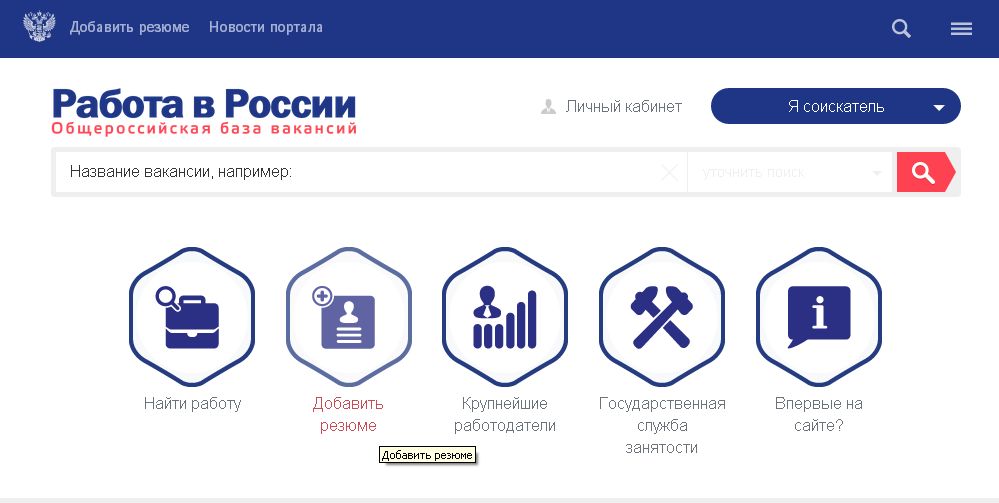 Несмотря на снижение в структуре заявленной потребности на 1 июля       2016 года доли  рабочих профессий (65,6%) по сравнению с указанной долей на       1 июля 2015 года (71,1%) она, по-прежнему остается высокой.При этом в ряде субъектов Российской Федерации доля рабочих профессий в заявленной потребности превышает 75,0%: в республиках Башкортостан, Мордовия, Кабардино-Балкарской Республике, Белгородской, Волгоградской, Иркутской, Еврейской автономной областях. Особым направлением деятельности органов службы занятости в этих условиях является формирование положительного имиджа рабочих профессий. Так, в Республике Башкортостан потребность экономики характеризуется устойчивым спросом на рабочие кадры для строительного, промышленного и агропромышленного комплексов. Помимо традиционных республиканских конкурсов профессионального мастерства «Мастера Башкортостана», «Работница», «Трудовые династии», «Лучшие из лучших», «Лучший по профессии» и проведения экскурсий на предприятия  проведены акции «Индустрия рабочих кадров», «Чиновник меняет профессию», фестиваль рабочих профессий «Человек труда». Проведение неформальных и оригинальных по форме мероприятий на данную тематику позволяет более успешно решать задачу по повышению престижа рабочих профессий. В республике реализуется совместная программа Федерации профсоюзов, объединений работодателей и Правительства Республики Башкортостан «Достойный труд в Республике Башкортостан на период до 2025 года», отвечающая основным принципам МОТ и являющаяся первой региональной программой в России по реализации и продвижению принципов достойного труда. Для повышения заинтересованности работодателей в создании достойных условий труда и развитии социального партнерства  в республике формируется реестр социально ответственных работодателей. Решается задача по разработке и внедрению регионального стандарта кадрового обеспечения промышленного роста, включающего в себя механизмы обеспечения высокотехнологичных отраслей промышленности по сквозным рабочим профессиям на основе международных стандартов подготовки кадров и создания системы мониторинга  качества, внедрения элементов дуального обучения. Планируется подготовить республиканский справочник рабочих профессий. Ведется работа по распространению среди населения знаний о рабочих специальностях, их специфике и многообразии, развитию и укреплению сообщества специалистов рабочих профессий, демонстрации современного состояния рабочих профессий и профессионального уровня работников. В Иркутской области в целях содействия профессиональному определению выпускников школ 9-11 классов проводятся областные информационные  акции «Сегодня выпускник – завтра студент», основной задачей которых является  оказание профориентационных услуг с целью выявления профессиональных интересов и склонностей, а также информирование выпускников о возможности профессионального обучения в образовательных организациях среднего профессионального образования по востребованным на рынке труда профессиям. 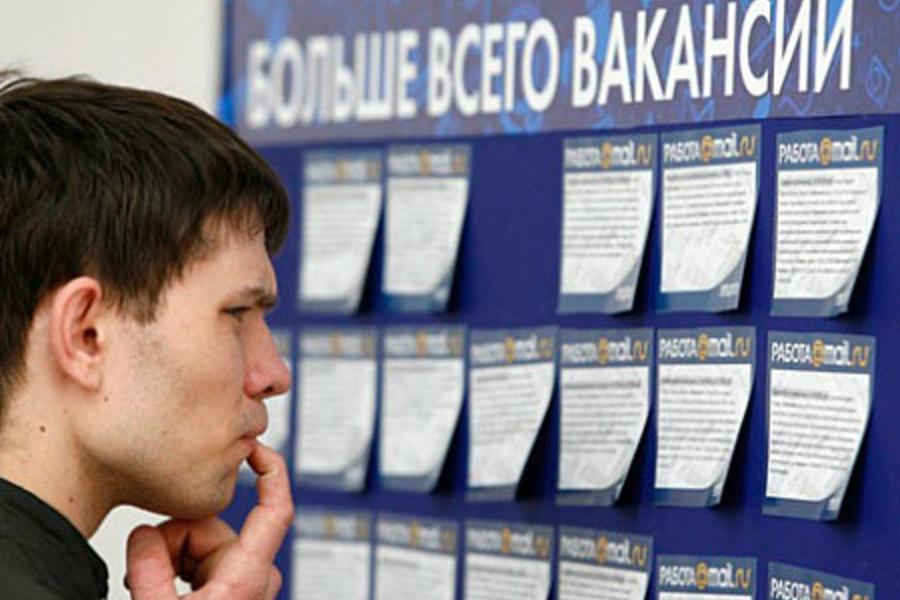 В Республике Татарстан в рамках подпрограммы «Популяризация рабочих и инженерных профессий в Республике Татарстан на 2014-2020 годы» организованы циклы тематических теле- и радиопередач, изготовление и трансляция видеофильмов, выпуск в печатных изданиях материалов о рабочих профессиях, рабочих династиях, передовиках производства, победителях конкурсов профессионального мастерства.	В Российской Федерации в последние месяцы наблюдается позитивная тенденция – постепенный рост реальной заработной платы. По данным Росстата, в мае реальная заработная плата выросла на 1,0% к апрелю, а в июне – на 1,4% к маю, что нашло отражение в сложившейся структуре потребности в рабочей силе. Так, по состоянию на 1 июля  2016 года 18,7% вакансий, заявленных работодателями в органы службы занятости, – вакансии с оплатой труда ниже региональной величины прожиточного минимума трудоспособного населения (21,3% - аналогичный показатель годом ранее). По направлению органов службы занятости гражданами, ищущими работу, в первом полугодии 2016 года было замещено 830,8 тыс. рабочих мест (вакантных должностей), т.е. 26,8% от числа вакансий, заявленных в органы службы занятости в течение указанного периода, что ниже аналогичных показателей годом ранее  (27,8%).Наибольшая доля вакансий, замещенных в связи с трудоустройством граждан по направлению органов службы занятости, в заявленном количестве вакансий в первом полугодии 2016 года отмечается в Северо-Кавказском федеральном округе - 45,5 %, что почти в 2 раза превышает среднероссийский показатель. При этом в республиках Дагестан и Ингушетия наблюдается самый высокий уровень замещения заявленных вакансий в связи с трудоустройством граждан по направлению органов службы занятости (95,7% и 89,4%, соответственно), связанный с высокой напряженностью на рынке труда, дефицитом рабочих мест, что, как следствие, ведет к оперативному заполнению вакансий при их появлении. Следует отметить значительное расхождение значений рассматриваемого показателя по субъектам Российской Федерации. Минимальные значения показателя отмечаются в г. Севастополе - 3,8%, Хабаровском крае - 7,0%, г. Санкт-Петербурге – 7,9%. Заявленная в первом полугодии 2016 года работодателями в органы службы занятости потребность для трудоустройства инвалидов в пределах установленной квоты  составила 85,9 тыс. свободных рабочих мест (вакантных должностей). При этом численность инвалидов, трудоустроенных органами службы занятости на квотируемые рабочие места, составила 1,7 тыс. человек, что свидетельствует о крайне низком уровне замещения вакансий (2,0%) для трудоустройства инвалидов на квотируемые рабочие места.При этом в ряде субъектов при относительно высокой потребности, заявленной работодателями для трудоустройства инвалидов в пределах установленной квоты, не трудоустроено ни одного инвалида на квотируемые рабочие места (Республика Бурятия, Архангельская, Курская области и др.). Общее количество вакансий, заявленных работодателями в органы службы занятости, увеличилось на четверть с 1 135,2 тыс. единиц на 1 июля 2015 года до 1 419,1 тыс. единиц на 1 июля 2016 года (на 25,0%).Коэффициент напряженности (численность незанятых граждан, состоящих на регистрационном учете в органах службы занятости, в расчете на одну вакансию) в целом по Российской Федерации снизился с 1,3 человек на одну вакансию на 1 июля 2015 года до 0,8 человек на одну вакансию на 1 июля 2016 года.Вместе с тем в ряде субъектов Российской Федерации коэффициент напряженности превышает среднероссийский уровень в несколько раз. Наиболее напряженная ситуация на рынке труда отмечается в Республике Ингушетия, коэффициент напряженности в которой составляет 160,8, Республике Дагестан -40,9, Чеченской Республике - 30,0.Достаточно напряженная ситуация на рынке труда в Республике Северная Осетия – Алания (12,4), Республике Тыва (3,0), Карачаево-Черкесской Республике (2,8), Республике Алтай (2,5), Кабардино-Балкарской Республике (2,3), Республике Калмыкия (2,1).	Низкий коэффициент напряженности отмечается на рынке труда Сахалинской, Еврейской автономной областей, г. Севастополя (0,1), Тюменской области, Ямало-Ненецкого автономного округа (0,2), Ленинградской области (0,3), Республики Крым, Чувашской Республики, Белгородской, Волгоградской, Ульяновской областей (0,4).	По состоянию на 1 июля 2016 года 58,6 % свободных рабочих мест (вакантных должностей), информация о которых имелась в органах службы занятости населения, были вакантны менее 3 месяцев (годом ранее - 59,5%).  	Анализ продолжительности существования вакансий на 1 июля 2015 и 2016 годов показал увеличение доли длительно (более 1 года) незаполняемых вакансий с 7,0% до 7,3%.    Таким образом, снижены такие показатели как отношение заявленных в органы службы занятости вакансий к общему обороту кадров, уровень замещения вакансий в связи с трудоустройством граждан по направлению органов службы занятости. Наблюдается крайне низкий уровень замещения вакансий,  заявленных работодателями для трудоустройства инвалидов в пределах установленной квоты.В целом динамика приведенных среднероссийских данных в сравнении с аналогичным периодом прошлого года свидетельствует об увеличении доли обратившихся за содействием в подборе необходимых работников работодателей в общем количестве хозяйствующих субъектов, увеличении доли вакансий с оплатой труда выше региональной величины прожиточного минимума трудоспособного населения при снижении количества вакансий, заявленных работодателями в органы службы занятости.  Существующая проблема структурной несбалансированности рынка труда из-за недостатка квалифицированного персонала, проблема неполной занятости актуализируют необходимость оказания государственных услуг, связанных, прежде всего, с повышением уровня квалификации и развитием профессиональной мобильности граждан.В первом полугодии 2016 года 108,7 тыс. безработных граждан приступили к профессиональному обучению или получению дополнительного профессионального образования  (на 8,0% меньше, чем в первом полугодии 
2015 года), в том числе в другой местности - 18,9 тыс. человек или 17,4% от численности приступивших.При этом численность зарегистрированных безработных граждан увеличилась на 4,0% по сравнению с первым полугодием 2015 года.В первом полугодии 2016 года отмечается уменьшение численности приступивших к профессиональному обучению по сравнению с первым полугодием 2015 года в Северо-Кавказском (на 57,2%), Южном 
(на 26,8%), Сибирском (на 15,0), Дальневосточном (4,3%), Северо-Западном 
(на 3,7%) федеральных округах. При этом в Крымском (на 49,9%), Центральном (на 5,2%), Приволжском (на 1,3%), Уральском (на 1,3%) федеральных округах отмечается увеличение данного показателя по сравнению с первым полугодием 2015 года. Особо отмечается, что в первом полугодии 2016 года государственная услуга не оказывалась безработным гражданам в Республике Дагестан и Чеченской Республике, что свидетельствует о недоступности государственной услуги, оказание которой установлено Законом о занятости населения. В 9 субъектах Российской Федерации произошло уменьшение численности приступивших к профессиональному обучению более чем на 30,0%. Наиболее значительное уменьшение численности приступивших к профессиональному обучению произошло в Астраханской области (на 85,3%), Республике Северная Осетия-Алания (на 63,8%), Забайкальском крае (на 62,0%), Калининградской 
(на 56,5%), Кемеровской (на 41,7%) областях, Хабаровском крае (на 41,4%), Омской области (на 38,6%), республиках Хакасия (на 38,2%), Марий Эл (на 35,6%).     Увеличение численности приступивших к профессиональному обучению отмечается в 46 субъектах Российской Федерации. Наиболее значительное увеличение численности приступивших к профессиональному обучению произошло в Республике Коми, Кабардино-Балкарской Республике, Амурской области, г. Севастополе, Еврейской автономной области, Чукотском, Ненецком автономных округах.Численность инвалидов, приступивших к профессиональному обучению, составила 2 845 человек, что на 19,7% меньше чем в первом полугодии 2015 года. Существенно (более чем в 2 раза) снизилась численность инвалидов, приступивших к профессиональному обучению, в республиках Дагестан, Хакасия, Марий Эл, Алтай, Мордовия, Чеченской Республике, Алтайском, Забайкальском, Хабаровском, Ставропольском краях, Астраханской, Волгоградской, Калининградской, Сахалинской, Кемеровской, Омской, Костромской областях, Ненецком автономном округе.По сравнению с первым полугодием 2015 года численность приступивших к профессиональному обучению граждан, уволенных с военной службы снизилась (на 14,2%), при этом увеличилась численность членов их семей, приступивших к профессиональному обучению (на 38,5%), а также граждан, имеющих детей-инвалидов (на 1,2%).В первом полугодии 2016 года по сравнению с первым полугодием 
2015 года в целом по Российской Федерации доля численности граждан, приступивших к профессиональному обучению, в общей численности безработных граждан  уменьшилась на 0,7 п.п. и составила 5,4%.Наибольшая доля приступивших к профессиональному обучению граждан от общей численности безработных граждан отмечена в Южном (8,0%) и Приволжском (7,7%) федеральных округах.Отмечается существенная дифференциация показателя доли приступивших к профессиональному обучению граждан в общей численности безработных граждан в разрезе субъектов Российской Федерации: от 0,0% до 16,8%.Наибольшая доля приступивших к профессиональному обучению граждан в общей численности безработных граждан отмечена в республиках Бурятия, Татарстан, Чувашской Республике, Ленинградской, Липецкой, Сахалинской, Тюменской, Тамбовской областях, г. Севастополе, Ханты-Мансийском автономном округе.Низкие значения указанного показателя отмечаются в республиках Ингушетия, Дагестан, Северная Осетия-Алания, Чеченской Республике, Забайкальском крае, Амурской, Астраханской, Вологодской областях, Еврейской автономной области, Чукотском автономном округе.При этом наибольшее снижение доли численности приступивших к профессиональному обучению по сравнению с первым полугодием 2015 года отмечается в Астраханской области (на 7,3 п.п.), Республике Дагестан (на 4,6 п.п.), Омской области (на 4,4 п.п.), Республике Северная Осетия-Алания (на 3,4 п.п.), Калининградской области (на 3,2 п.п.).Наибольший рост доли безработных граждан, приступивших к профессиональному обучению, в общей численности зарегистрированных безработных граждан отмечается в г. Севастополе (на 10,6 п.п.), Республике Крым (на 3,8 п.п.) и Ненецком автономном округе (на 3,3 п.п.).В абсолютном значении наибольшая численность безработных граждан в первом полугодии 2016 года, приступивших к профессиональному обучению, отмечается в Республике Татарстан (4 947 чел.), г. Москве (4 467 чел.), Челябинской области (4 116 чел.), Красноярском крае (4 031 чел.).Органами исполнительной власти субъектов Российской Федерации, осуществляющими полномочия в области содействия занятости, определены перечни приоритетных профессий (специальностей, программ)                                                                                                                                                                                    для профессионального обучения граждан в 2016 году. 	Основные профессии, по которым осуществлялось профессиональное обучение и получение дополнительного профессионального образования безработных граждан в первом полугодии 2016 года: электрогазосварщик, каменщик, штукатур, стропальщик, плотник, частный охранник, бухгалтер, воспитатель, парикмахер, водитель, тракторист-машинист сельскохозяйственного производства, повар, парикмахер, токарь, швея, автомеханик, ландшафтный дизайнер, менеджер по персоналу.Основным критерием оценки эффективности профессионального обучения безработных граждан является показатель трудоустройства по завершении профессионального обучения.Численность граждан, признанных безработными после завершения ими профессионального обучения, в первом полугодии 2016 года по сравнению с первым полугодием 2015 года уменьшилась на 45,9% и составила 444 человека (821 человек в первом полугодии 2015 года).Значение доли граждан, признанных безработными после завершения профессионального обучения, в общей численности завершивших профессиональное обучение в первом полугодии 2016 года составило 0,6%, что ниже аналогичного показателя первого полугодия 2015 года (1,0%).	Низкая доля признанных безработными после завершения профессионального обучения в общей численности завершивших профессиональное обучение в первом полугодии 2016 года отмечена в Южном (0,2%) и Приволжском (0,3%) федеральных округах. В первом полугодии 2016 года признанные безработными после завершения профессионального обучения граждане отсутствовали в 40 субъектах Российской Федерации. Вместе с тем, в республиках Северная Осетия-Алания, Саха (Якутия), Камчатском, Ставропольском краях и Ямало-Ненецком автономном округе превышен среднероссийский показатель доли признанных безработными после завершения профессионального обучения в общей численности завершивших профессиональное обучение.В целом динамика приведенных среднероссийских данных свидетельствует об уменьшении численности получателей государственной услуги по профессиональному обучению и снижении уровня ее доступности в сравнении с первым полугодием 2015 года.  В первом полугодии 2016 года численность граждан, принявших участие в оплачиваемых общественных работах, составила 160,6 тыс. человек, снизившись по сравнению с предыдущим годом на 7,6% (в первом полугодии 2015 года - 173,7 тыс. человек).Кроме того, снизилась и доля граждан, приступивших к общественным работам, в численности граждан, обратившихся в целях поиска подходящей работы, и составила по Российской Федерации 7,4% против 7,7% в первом полугодии 2015 года.Наибольшая доля граждан, приступивших к общественным работам, в численности граждан, обратившихся в целях поиска подходящей работы, отмечается в первом полугодии 2016 года в Северо-Кавказском (10,2%) и Приволжском (8,8%) федеральных округах, наименьшая - в Северо-Западном федеральном округе (5,4%). В ряде субъектов достигнуто значение данного показателя, существенно превышающее среднероссийское: в республиках Дагестан (25,5%), Мордовия (23,8%), Тыва (23,3%), Тамбовской области (17,5%), Ханты-Мансийском, Чукотском автономных округах (15,3%),  Кабардино-Балкарской Республике (15,2%), Курской области (14,7%), республиках Татарстан (14,2%), Адыгея (14,1%). Не организовывались общественные работы органами службы занятости Чеченской Республики, что свидетельствует о недооценке значимости общественных работ и отсутствию должного внимания к их потенциалу в социально-трудовой сфере в условиях дефицита вакансий для замещения постоянных рабочих мест. В 9 субъектах Российской Федерации обеспечено существенное увеличение доли граждан, приступивших к общественным работам, в численности граждан, обратившихся в целях поиска подходящей работы, в сравнении с первым полугодием 2015 года. При этом наибольший рост отмечается в Кабардино-Балкарской Республике (на 7,8 п.п.), республиках Тыва (на 7,8 п.п.) и Крым (на 3,2 п.п.). Существенное снижение рассматриваемого показателя допущено в республиках Северная Осетия-Алания, Астраханской 
области (на 6,4 п.п.), Омской области (на 6,1 п.п.).	В целом организация общественных работ остается одним из реализуемых в достаточно короткие сроки способов временной занятости населения, позволяющих получать гражданам необходимую материальную поддержку и сохранять мотивацию к труду. Востребованность государственной услуги по организации общественных работ продолжает оставаться высокой, особенно в сельских районах.Средний период участия в общественных работах по Российской Федерации составил 0,9 месяца против 1,1 месяца в первом полугодии 2015 года, по субъектам он варьируется от 0,2 месяца в Республике Мордовия до 3,8 месяца в Республике Саха (Якутия).Преимущественным правом при направлении на общественные работы пользовались безработные граждане, состоящие на учете в органах службы занятости населения свыше шести месяцев, не получающие пособия по безработице, длительно неработающие. Так, например, среди приступивших к общественным работам гражданам высока доля безработных, не получающих пособия, в республиках Башкортостан, Дагестан, Северная Осетия-Алания, Ингушетия, Тыва, Карачаево-Черкесской, Кабардино-Балкарской, Чеченской республиках, Московской области, г. Байконуре, а также доля граждан, стремящихся возобновить трудовую деятельность после длительного (более года) перерыва, в республиках Дагестан, Ингушетия, Северная Осетия-Алания, Тыва, Саха (Якутия), Кабардино-Балкарской, Карачаево-Черкесской республиках, Чукотском автономном округе, Сахалинской области.Среди видов общественных работ, как и прежде, наиболее распространенными были благоустройство и озеленение территорий, работы в жилищно-коммунальном хозяйстве, заготовка и переработка сельскохозяйственной продукции, бытовое обслуживание населения. Основными видами общественных работ стали работы в области обрабатывающего производства, строительства, оптовой и розничной торговли, ремонта автотранспортных средств, мотоциклов, здравоохранения и предоставления социальных услуг.В Республике Мордовия в оплачиваемых общественных работах приняло участие 3 632 безработных и незанятых граждан. Свыше половины участников или 53,0% - жители сельской местности. Наиболее распространенными видами работ явились благоустройство и озеленение территории, работы в жилищно-коммунальном хозяйстве (уборка снега с территорий, прилегающих к зданиям, благоустройство, озеленение и очистка территорий населенных пунктов), сельскохозяйственные работы (подготовка к проведению весенне-полевых работ, проведение посевной кампании, обработка посевов, выборка и пикировка рассады, возделывание и уборка овощных и плодово-ягодных культур, заготовка кормов, ремонт складского хозяйства и др.), приведение в порядок воинских захоронений, мемориалов, строительство, ремонт, содержание объектов ЖКХ. Также временные рабочие места организовывались в почтовых отделениях по профессиям почтальон, сортировщик. В Тамбовской области органы службы занятости выявляют спрос и предложение на участие во временной занятости, осуществляют сбор информации о возможностях занятости граждан в организациях, учреждениях и сельхозпредприятиях различных форм собственности,  уточняют виды работ,  механизм  финансирования. Специалисты органов службы занятости разрабатывают новые формы взаимодействия с работодателями и органами местного самоуправления, стремятся организовать общественные работы с максимально полезной значимостью.  С целью создания  временных рабочих мест ежегодно обследуются свыше 3000 предприятий и организаций области. Значительную роль играет   информационная кампания (реклама размещается на телевидении, в муниципальном транспорте, на рекламных щитах и досках объявления). За счет организации общественных работ в муниципальных образованиях области обеспечивается большой объем сельскохозяйственных работ (посев, уход, уборка урожая), а также работ  по благоустройству территорий городов и районов.Отличительной особенностью организации оплачиваемых общественных работ в Ханты-Мансийском автономном округе - Югре является предоставление работодателям стимулирующих мер по созданию временных рабочих мест - частичное возмещение расходов работодателя по оплате труда работников и страховых взносов в государственные внебюджетные фонды на компенсируемый фонд оплаты труда  в размере  12 727 рублей. Предоставление бюджетных средств в виде компенсации по оплате труда и материальной поддержки осуществляется в период временного трудоустройства за фактически отработанное время. Мероприятия по организации общественных работ востребованы среди жителей округа, особенно в сельской местности и отдельных городах с моноструктурной экономикой. В сельских, труднодоступных поселениях, где преимущественно отсутствуют вакансии, общественные работы являются одной из мер поддержки: позволяют практически круглый год создавать условия для временной занятости граждан (2-3 месяца), и гарантировать стабильный доход. Основные направления оплачиваемых общественных работ - благоустройство территорий населенных пунктов, проведение сезонных работ (в лесном хозяйстве, рыболовстве, сборе дикоросов и др.), выполнение машинописных работ, доставка товаров на дом, уборка служебных помещений. Профессии трудоустройства незанятых и безработных граждан - подсобный рабочий, рабочий по благоустройству населенных пунктов, уборщик территории, курьер. Участие в общественных работах позволяет гражданам не только улучшить свое материальное положение, но и использовать возможность для дальнейшего трудоустройства на предприятии, где были организованы общественные работы. По итогам участия в общественных работах многие безработные граждане были трудоустроены на постоянные рабочие места. При этом, несмотря на многочисленные положительные примеры, в целом динамика приведенных среднероссийских данных свидетельствует о снижении в первом полугодии 2016 года доступности государственной услуги по организации оплачиваемых общественных работ.Численность безработных граждан, получивших государственную услугу по социальной адаптации безработных граждан на рынке труда, в первом полугодии 2016 года составила 138,9 тыс. человек (аналогичный показатель первого полугодия 2015 года составил 141,1 тыс. человек). Численность граждан, получивших государственную услугу, снизилась на 1,6%, при увеличении численности безработных граждан на 4,0%.Доля граждан, получивших государственную услугу, в общей численности безработных граждан в в первом полугодии 2016 года по Российской Федерации уменьшилась и составила 6,9% против 7,3% в аналогичном периоде 2015 года.Наибольшая доля граждан, получивших государственную услугу, в общей численности безработных граждан в первом полугодии 2016 года отмечается в Южном (9,9%) и Приволжском (8,7%) федеральных округах, наименьшая - в Северо-Кавказском федеральном округе (4,7%).В ряде субъектов достигнуто значение данного показателя, существенно превышающее среднероссийское: в республиках Адыгея, Татарстан, Удмуртской Республике, Краснодарском крае, Калининградской, Новосибирской, Магаданской, Тульской областях, Ямало-Ненецком автономном округе, г.Севастополе.Низка доступность государственной услуги в Республике Дагестан - услугу получили только 3,1%  безработных граждан.При этом наибольший рост доли граждан, получивших государственную услугу, в общей численности безработных граждан, в сравнении с первым полугодием 2015 года отмечается в г. Севастополе (на 17,7 п.п.), Республике Адыгея (на 9,2 п.п.), Ставропольском крае (на 3,0 п.п.), Ненецком автономном округе (на 2,0 п.п.).В абсолютном значении наибольшая численность безработных граждан, получивших государственную услугу по социальной адаптации, отмечается в Удмуртской Республике (6 567 чел.), Новосибирской области (5 637 чел.), Республике Татарстан (5 267 чел.), Краснодарском крае (4 960 чел.), Свердловской области (4 198 чел.), г. Москве (4 126 чел.), Чеченской Республике (4 043 чел.), Ростовской области (4 014 чел.).Формирование целевых групп получателей государственной услуги позволило обеспечить адресность программ социальной адаптации безработных граждан. В первом полугодии 2016 года в г. Севастополе Департаментом труда и социальной защиты населения разработаны планы проведения семинаров и тренингов для различных категорий граждан в рамках оказания государственной услуги по социальной адаптации безработных граждан на рынке труда. В рамках указанных планов семинары и тренинги по социальной адаптации проводятся еженедельно. Так, проведены тренинг-семинар по «Технике самостоятельного поиска работы» (обучение безработных граждан методам и способам поиска работы, ознакомление с основными источниками вакансий, обучение составлению плана самостоятельного поиска работы, обучение безработных граждан навыкам самопрезентации, делового общения во время прохождения собеседования);  семинар «Особенности трудоустройства молодежи» (формирование у молодежи представления о состоянии современного рынка труда, ознакомление с техниками самостоятельного поиска работы, включая поиск источников вакансий, составление резюме, технику телефонного звонка, собеседование с работодателем, подготовку к выходу на новую работу, адаптацию в новом коллективе, закрепление на новом рабочем месте и планирование карьеры;  семинар «Успешная женщина в современном обществе» (повышение конкурентоспособности женщин на рынке труда и стимулирование к профессиональной самореализации). В Республике Адыгея в рамках государственной услуги по социальной адаптации безработных граждан проводятся как индивидуальные занятия, так и занятия с группой безработных граждан, где указанные граждане получают информацию о навыках активного, самостоятельного поиска работы, составления резюме, проведения деловой беседы с работодателями, самопрезентации, повышения мотивации к труду, коррекции имиджа. В Калининградской области услуга по социальной адаптации также предоставляется в индивидуальной и групповой формах. Формирование групп и тематика занятий определяется с учетом особенностей различных категорий граждан (инвалиды, длительно состоящие на учете безработные граждане, освобожденные из мест лишения свободы, дети-сироты, одинокие и многодетные родители, граждане предпенсионного возраста и другие). При проведении занятий используются видеоматериалы, наглядные пособия и тестовые упражнения. Проблема общения, возникающая у граждан в ситуации безработицы вследствие дефицита социальных контактов, в определённой мере решается в процессе реализации программы по социальной адаптации. Открытое взаимодействие людей, находящихся в схожей ситуации, постепенно выводит их из напряжённого состояния: участники учатся друг у друга противостоять сложным жизненным обстоятельствам, обмениваются опытом поиска путей выхода из трудных ситуаций, оказывают эмоциональную поддержку друг другу.Несмотря на многочисленные положительные примеры организации работ по оказанию государственной услуги динамика приведенных среднероссийских данных свидетельствует о снижении в первом полугодии 2016 года уровня ее доступности.Численность безработных граждан, получивших государственную услугу по содействию самозанятости, в первом полугодии 2016 года составила 45 039 человек (аналогичный показатель первого полугодия 2015 года составил 41 134 человека). Численность граждан, получивших государственную услугу, увеличилась на 9,5% при увеличении численности безработных граждан на 4,0%. В абсолютном значении наибольшая численность безработных граждан, получивших государственную услугу, отмечается в г. Москве (4 751 чел.), Красноярском крае (4 045 чел.), Новосибирской области (3 395 чел.), Краснодарском крае (2 305 чел.), Челябинской (1 854 чел.),                                 Саратовской (1 404 чел.), Мурманской (1 306 чел.), Самарской (1 254 чел.), Московской (1 093 чел.) областях, республиках Дагестан (1 093 чел.), Татарстан (1 057 чел.).Особо отмечается, что в первом полугодии 2016 года государственная услуга не оказывалась безработным гражданам в Республике Ингушетия, Чеченской Республике, Еврейской автономной области, что свидетельствует о недоступности государственной услуги, оказание которой установлено Законом о занятости населения. В первом полугодии 2016 года в целом по Российской Федерации доля граждан, получивших государственную услугу, в общей численности безработных граждан составила 2,3%, увеличившись на 0,2 п.п. по сравнению с первым полугодием 2015 года.В общей численности безработных граждан наибольшая доля получивших государственную услугу в первом полугодии 2016 года отмечена в Крымском (3,1%) Сибирском (3,1%), Северо-Западном (2,7%) и Южном (2,7%)                  федеральных округах.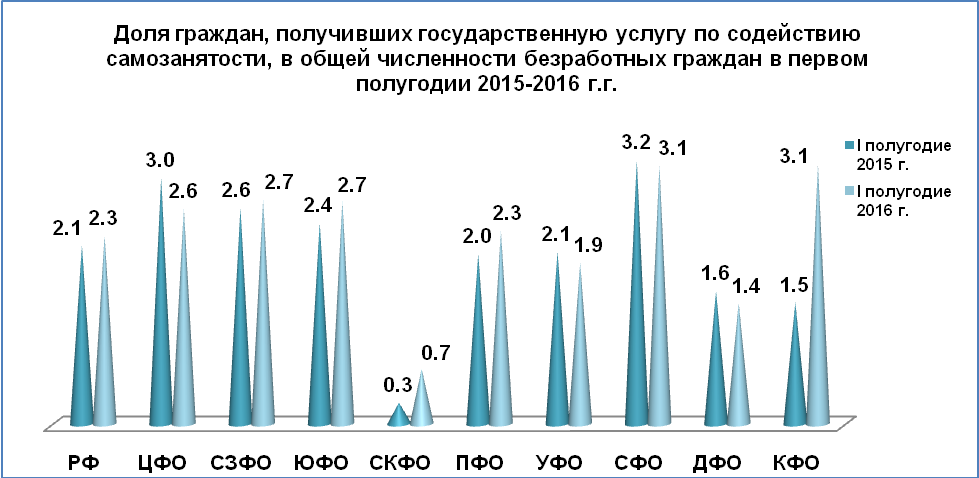 В ряде субъектов Российской Федерации в первом полугодии 2016 года  достигнуто значение доли получивших государственную услугу в общей численности безработных граждан, существенно превышающее среднероссийское: в Республике Адыгея, Красноярском, Краснодарском краях, Сахалинской, Тамбовской, Новосибирской, Мурманской, Саратовской областях, гг. Москве, 
Севастополе.В первом полугодии 2016 года доля граждан, проживающих в сельской местности и получивших государственную услугу, составила треть (34,0%) от всех безработных граждан, получивших услугу. Ориентация на предпринимательскую деятельность в условиях сельской местности является значимым ресурсом, позволяющим влиять на уровень занятости населения, учитывая более высокий уровень безработицы на селе и отсутствие в ряде сельских поселений работодателей и, как следствие, свободных рабочих мест.При этом наиболее высокий охват безработных, проживающих в сельской местности, государственной услугой обеспечен в Красноярском крае (1 587 чел.), Новосибирской  области (1 348 чел.), Краснодарском крае (1 283 чел.), Республике Дагестан (721 чел.), Самарской (602 чел.), Челябинской (583 чел.), Тамбовской (519 чел.) областях.В первом полугодии 2016 года в целом по Российской Федерации численность безработных граждан, открывших собственное дело, составила 
6 996 человек (аналогичный показатель 2015 года составил 7 547 человек). В абсолютном значении наибольшая численность безработных граждан, открывших собственное дело, отмечается в Ростовской (405 чел.),               Новосибирской (358 чел.) областях, Республике Бурятия (328 чел.), 
Московской области (312 чел.), Ханты-Мансийском автономном округе 
(308 чел.), Красноярском крае (307 чел.). По Российской Федерации в первом полугодии 2016 года доля граждан, открывших собственное дело, в общей численности безработных граждан составила 0,35%, незначительно снизившись по сравнению с первым полугодием 2015 года (0,39%).При этом наибольшая доля открывших собственное дело в общей численности безработных граждан отмечается в Крымском (1,36%) и Южном (0,54%) федеральных округах.   Среди субъектов Российской Федерации наибольшая доля открывших собственное дело в общей численности безработных граждан отмечается в республиках Адыгея, Алтай, Бурятия, Крым, Ростовской, Сахалинской, Тверской, Тюменской, Тульской областях, Ханты-Мансийском автономном округе. Отсутствуют открывшие собственное дело в общей численности безработных граждан в республиках  Ингушетия, Марий Эл, Чеченской Республике, Еврейской автономной области.Виды деятельности, выбранные начинающими предпринимателями из числа бывших безработных, разнообразны. Так, в Красноярском крае в первом полугодии 2016 года при содействии службы занятости бывшие безработные организовали центр социального обслуживания граждан пожилого возраста и инвалидов на дому «Благодать», деятельностью которого является оказание услуг сиделок, помощь по дому. Также безработными гражданами из г. Красноярска открыт детский развлекательный центр (игротека) «Львенок», на средства единовременной финансовой помощи приобретено специальное оборудование.В Самарской области безработными гражданами создано 219 микропредприятий, соответствующих социально-экономическим потребностям региона. Так, безработными гражданами из г. Тольятти при содействии службы занятости открыто семейное тайм-кафе «Гнездышко», в котором оборудована зона для детских развлечений, также работает анимация с проведением подвижных и познавательных игр. Здесь же осуществляется присмотр за детьми, в том числе действует услуга «Мама на час». Кроме того, организуются встречи с психологом, на которых родители могут проконсультироваться и получить помощь в психологическом развитии детей, проводятся различные мастер-классы как для детей, так и для взрослых. Безработная гражданка в г. Самаре при содействии службы занятости открыла ветеринарную клинику, имея опыт работы в данной сфере более 10 лет. Ветеринарные услуги, предлагаемые клиникой, востребованы среди любителей домашних животных.В Новосибирской области основными видами самозанятости граждан из числа безработных являются производство сельскохозяйственной продукции на базе личного подсобного хозяйства, выращивание и откорм скота, оптовая и розничная торговля, ремонт автотранспортных средств, бытовых изделий, бытовые, персональные услуги населению. Так, в Колыванском районе при содействии центра занятости населения безработная организовала логопедический центр «38 попугаев», и жители Колыванского района имеют возможность получать услуги высококвалифицированного дефектолога, не выезжая за пределы района. Организованы групповые и индивидуальные занятия по исправлению дефектов речи, индивидуальные развивающие занятия для детей с речевыми нарушениями, в том числе с ограниченными возможностями по здоровью (синдром Дауна, аутизм, ДЦП). В Мурманской области к наиболее успешным предприятиям, которые открылись за при содействии службы занятости в первом полугодии 2016 года, можно отнести создание: студии «Ассорти Декор» по предоставлению услуг оформления и сопровождения праздничных мероприятий; предприятия по ремонту и изготовлению рукавов высокого давления; студии творчества «Солнечный ветер» для привлечения детей и взрослых, в том числе имеющих ограничения по состоянию здоровья, к творчеству; предприятия по изготовлению сувенирной подарочной продукции методом 3D; мини-цеха по копчению и вялению рыбы.В Республике Татарстан безработным гражданам оказывается комплекс информационных услуг о возможности получения государственной услуги по самозанятости, иных программах поддержки субъектов малого и среднего предпринимательства, реализуемых в Республике Татарстан,  условиях и порядке предоставления финансовой помощи на организацию предпринимательской деятельности, о возможности получения помощи в разработке бизнес-плана, прохождения профессионального обучения по программе «Основы предпринимательства» или профессии (специальности), необходимой для открытия собственного дела по избранному виду предпринимательской деятельности. Критериями оценки бизнес-планов Экспертными советами по оценке бизнес-планов, созданными при каждом центре занятости населения на межведомственной основе, являются: экономическая эффективность; востребованность на рынке товаров и услуг; объем реализации продукции (оказания услуг); объем налоговых поступлений в бюджеты всех уровней бюджетной системы Российской Федерации; экологическая безопасность проекта. При отборе проектов безработных граждан в приоритетном порядке учитывается также возможность обеспечения занятости инвалидов,  женщин, имеющих детей в возрасте до 3 лет. К востребованным у населения услугам можно отнести услуги по ремонту и отделке помещений, дизайнерские услуги. Так,  в 1 полугодии 2016 года безработными гражданами при поддержке органов службы занятости реализованы проекты в сфере ландшафтного и интерьерного дизайна, в сфере социального бизнеса (оказание услуг детского досуга «Детская игровая комната при торговом развлекательном центре», «Организация семейных праздников и  торжеств на татарском языке с учетом местных традиций и национального колорита», «Предоставление услуг логопеда», услуги в сфере физической культуры и оздоровления и др.). Организация самозанятости безработных граждан при содействии службы занятости является одним из действенных механизмов снижения уровня безработицы и сохранения дохода населения. Динамика приведенных среднероссийских данных свидетельствует о небольшом повышении уровня доступности государственной услуги по сравнению с первым полугодием 2015 года. Вместе с тем, доля открывших собственное дело в общей численности безработных граждан снизилась.Приложение № 1Рейтинг субъектов Российской Федерации по значению показателя «доля численности граждан, признанных безработными, в общей численности граждан, обратившихся за содействием в поиске подходящей  работы в первом полугодии 2016 года»Приложение № 2Рейтинг субъектов Российской Федерации по значению показателя «доля граждан, обратившихся за содействием в поиске подходящей работы, в общей численности экономически активного населения в первом полугодии 2016 года»Приложение № 3Рейтинг субъектов Российской Федерации по значению показателя «доля численности нашедших работу при содействии органов службы занятости граждан в численности граждан, обратившихся за содействием в поиске подходящей работы в первом полугодии 2016 года»Приложение № 4Рейтинг субъектов Российской Федерации по значению показателя «доля численности безработных (по методологии МОТ) граждан, использовавших как способ поиска работы обращение в государственную службу занятости, в общей численности опрошенных Росстатом в первом квартале 2016 года»Приложение № 5Рейтинг субъектов Российской Федерации по значению показателя «доля  трудоустроенных инвалидов в общей численности инвалидов, обратившихся за содействием в поиске подходящей работы в первом полугодии 2016 года»Приложение № 6Рейтинг субъектов Российской Федерации по значению показателя «доля трудоустроенных граждан в возрасте 16-29 лет в общей численности граждан данной категории, обратившихся за содействием в поиске подходящей работы в первом полугодии 2016 года»Приложение № 7Рейтинг субъектов Российской Федерации по значению показателя «доля трудоустроенных выпускников образовательных организаций в общей численности выпускников, обратившихся за содействием в поиске подходящей работы в первом полугодии 2016 года»Приложение № 8Рейтинг субъектов Российской Федерации по значению показателя «доля трудоустроенных на постоянную работу граждан в общей численности нашедших работу зарегистрированных в целях поиска подходящей работы граждан (без учета временно трудоустроенных несовершеннолетних) в первом полугодии 2016 года»Приложение № 9Рейтинг субъектов Российской Федерации по уровню обращаемости в первом полугодии 2016 года работодателей за услугой по содействию в подборе необходимых работников в общем числе, учтенных в Статистическом регистре Росстата хозяйствующих субъектов     (без учета индивидуальных предпринимателей) Приложение № 10Рейтинг субъектов Российской Федерации по показателю «отношение заявленных в органы службы занятости вакансий к общему обороту кадров (сумме  численности принятых и выбывших работников списочного состава)» Приложение № 11Рейтинг субъектов Российской Федерации по значению показателя «доля приступивших к профессиональному обучению граждан в общей численности безработных граждан в первом полугодии 2016 года»  Приложение № 12Рейтинг субъектов Российской Федерации по значению показателя «доля численности граждан, приступивших к общественным работам, в численности граждан, обратившихся в целях поиска подходящей работы в первом полугодии 2016 года» Приложение № 13Рейтинг субъектов Российской Федерации по значению показателя «доля безработных граждан, получивших государственные услуги по социальной адаптации на рынке труда, в общей численности безработных граждан в первом полугодии 2016 года» Приложение № 14Рейтинг субъектов Российской Федерации по значению показателя «доля получивших государственные услуги по содействию самозанятости в общей численности безработных граждан в первом полугодии 2016 года» Приложение № 15Рейтинг субъектов Российской Федерации по значению показателя «доля открывших собственное дело в общей численности безработных граждан в первом полугодии 2016 года»Введение Ситуация на рынке труда в первом полугодии 2016 года Объем государственных услуг в области содействия занятости населения в первом полугодии 2016 года (в сравнении с первым полугодием 2015 г.) Наименование государственной услугиЧисленность получателей (чел.)Численность получателей (чел.)Наименование государственной услугиВ первом полугодии 2015 годаВ первом полугодии 2016 годаСодействие гражданам в поиске подходящей работы2 270 0722 179 913Социальная адаптация  безработных граждан 141 126138 918Организация профессиональной ориентации граждан1 465 1001 420 334Психологическая поддержка безработных граждан 114 776117 247Организация проведения оплачиваемых общественных работ173 731160 601Организация временного трудоустройства несовершеннолетних граждан347 937335 488Организация временного трудоустройства безработных граждан, испытывающих трудности в поиске работы28 60425 401Организация  временного трудоустройства безработных граждан в возрасте от 18 до 20 лет, имеющих среднее профессиональное образование и ищущих работу впервые2 6732 305Содействие самозанятости безработных граждан41 13445 039Профессиональное обучение и дополнительное профессиональное образование безработных граждан, включая обучение в другой местности118 139108 695Содействие безработным гражданам в переезде в другую местность для трудоустройства по направлению органов службы занятости2 6622 866Содействие безработным гражданам и членам их семей в переселении в другую местность для трудоустройства по направлению органов службы занятости127113Информирование о положении на рынке труда в субъекте Российской Федерации3 690 2673 640 393Всего государственных услуг 8 396 3488 177 3133. Содействие гражданам в поиске подходящей работы №  п/пСубъекты Российской Федерации Доля% №  п/пСубъекты Российской Федерации Доля% Российская Федерация Российская Федерация 2,8%Наибольшие значения Наибольшие значения Наибольшие значения Наименьшие значения  Наименьшие значения  Наименьшие значения  1Республика Тыва6,5%1г. Севастополь0,8%2Республика Коми6,3%2г. Москва1,4%3Сахалинская область6,1%3Ульяновская область1,4%4Республика Алтай5,5%4Московская область1,5%5Чеченская Республика5,5%5Ленинградская область1,6%6Ненецкий авт. округ5,2%6Ставропольский край1,9%7Республика Ингушетия4,6%7Рязанская область1,9%8Архангельская область4,5%8Республика Татарстан2,0%9Чувашская Республика4,4%9Республика Крым2,0%10Тюменская область4,2%10Хабаровский край2,1%Содействие работодателям в подборе необходимых работников №  п/пДолжностьМаксимальная зарплата,      тыс. руб.Отрасль, сфера1Командир воздушного судна320авиация2Главный инженер300нефтегазовая сфера 3Электромонтер по ремонту и обслуживанию электрооборудования250строительство4Главный тренер250спорт (хоккей)5Директор по экономике245пищевая промышленность6Маркшейдер225добывающая промышленность (добыча золота)7Артист - музыкант200культура8Управляющий отделением банка180финансовая сфера9Водитель такси150транспорт10Начальник базы нефтехранения150нефтегазовая сфераПрофессиональное обучение и дополнительное профессиональное образование безработных граждан  Организация проведения оплачиваемых общественных работ  Социальная адаптация безработных граждан на рынке труда Содействие самозанятости безработных граждан № п/п  № п/п  Субъекты Российской Федерации Доля№ п/пСубъекты Российской Федерации ДоляРоссийская ФедерацияРоссийская ФедерацияРоссийская Федерация45,8%Сахалинская областьСахалинская область21,4%Рязанская область50,3%Краснодарский крайКраснодарский край21,5%Пермский край50,7%Липецкая областьЛипецкая область21,6%Мурманская область50,8%г. Санкт-Петербургг. Санкт-Петербург22,5%Курская область51,0%Тюменская область (без авт. округов)Тюменская область (без авт. округов)24,5%Оренбургская область52,2%Байконур Байконур 25,6%Ставропольский край52,4%Ханты-Мансийский авт. округХанты-Мансийский авт. округ26,3%Приморский край52,6%Нижегородская областьНижегородская область26,8%Удмуртская Республика52,8%Республика МордовияРеспублика Мордовия27,6%Республика Башкортостан53,0%Костромская областьКостромская область28,3%Томская область53,2%Калужская областьКалужская область29,0%Республика Татарстан53,7%Ростовская областьРостовская область29,8%Ивановская область53,9%Чувашская РеспубликаЧувашская Республика31,5%Республика Саха (Якутия)54,1%Белгородская областьБелгородская область32,7%Вологодская область54,4%Воронежская областьВоронежская область33,9%Орловская область56,8%Пензенская областьПензенская область34,1%Республика Адыгея57,4%г. Севастопольг. Севастополь35,6%Псковская область57,6%Саратовская областьСаратовская область35,8%Калининградская область59,4%Ямало-Ненецкий авт. округЯмало-Ненецкий авт. округ37,5%Курганская область59,7%Ленинградская областьЛенинградская область37,7%Забайкальский край59,7%Смоленская областьСмоленская область37,9%Магаданская область59,8%Брянская областьБрянская область38,1%Ненецкий автономный округ60,0%г. Москваг. Москва39,5%Карачаево-Черкесская Республика60,5%Владимирская областьВладимирская область39,9%Республика Калмыкия62,1%Республика КомиРеспублика Коми40,0%Челябинская область62,1%Тверская областьТверская область40,5%Республика Бурятия62,4%Волгоградская областьВолгоградская область42,2%Республика Дагестан62,5%Иркутская областьИркутская область42,9%Самарская область62,5%Красноярский крайКрасноярский край43,4%Ярославская область62,7%Республика КрымРеспублика Крым43,7%Хабаровский край63,8%Тамбовская областьТамбовская область44,0%Новгородская область66,4%Новосибирская областьНовосибирская область44,8%Республика Хакасия66,8%Омская областьОмская область45,3%Кабардино-Балкарская Республика66,8%Архангельская областьАрхангельская область45,5%Республика Марий Эл66,9%Еврейская автономная областьЕврейская автономная область45,6%Кемеровская область67,7%Ульяновская областьУльяновская область45,7%Республика Карелия69,8%Камчатский крайКамчатский край45,8%Респ. Северная Осетия-Алания70,9%Московская областьМосковская область46,7%Чукотский автономный округ73,8%Астраханская областьАстраханская область47,7%Республика Алтай75,3%Алтайский крайАлтайский край47,9%Республика Тыва77,4%Свердловская областьСвердловская область48,7%Амурская область78,5%Тульская областьТульская область49,3%Республика Ингушетия90,6%Кировская областьКировская область50,0%Чеченская Республика98,4%№ п/п  Субъекты Российской Федерации Субъекты Российской Федерации Доля% № п/пСубъекты Российской Федерации Доля% Российская ФедерацияРоссийская ФедерацияРоссийская Федерация2,8%Республика Тыва6,5%44.Приморский край3,2%Республика Коми6,3%45.Саратовская область3,2%Сахалинская область6,1%46.Томская область3,1%Республика Алтай5,5%47.Чукотский автономный округ3,1%Чеченская Республика5,5%48.Вологодская область3,1%Ненецкий автономный округ5,2%49.Республика Бурятия3,1%Республика Ингушетия4,6%50.Республика Хакасия3,1%Архангельская область4,5%51.Омская область3,1%Чувашская Республика4,4%52.Челябинская область3,0%Тюменская область (без авт. округов)4,2%53.Астраханская область2,9%Красноярский край4,1%54.Белгородская область2,9%Камчатский край4,1%55.Карачаево-Черкесская Респ.2,9%Республика Карелия4,0%56.Ярославская область2,9%Еврейская автономная область4,0%57.Калужская область2,9%Смоленская область4,0%58.Волгоградская область2,8%Алтайский край3,9%59.Нижегородская область2,8%Костромская область3,9%60.Пензенская область2,8%Республика Саха (Якутия)3,9%61.Удмуртская Республика2,7%Владимирская область3,8%62.Псковская область2,6%Курганская область3,8%63.Ивановская область2,5%Забайкальский край3,8%64.Республика Башкортостан2,4%Кемеровская область3,8%65.Республика Адыгея2,4%Пермский край3,8%66.Кабардино-Балкарская Респ.2,4%Свердловская область3,7%67.Орловская область2,4%Амурская область3,7%68.Курская область2,2%Магаданская область3,6%69.Тульская область2,2%Иркутская область3,6%70.Тамбовская область2,1%Воронежская область3,6%71.Новгородская область2,1%Новосибирская область3,6%72.г. Санкт-Петербург2,1%Липецкая область3,5%73.Республика Марий Эл2,1%Мурманская область3,5%74.Самарская область2,1%Кировская область3,5%75.Калининградская область2,1%Краснодарский край3,5%76.Хабаровский край2,1%Респ. Северная Осетия-Алания3,5%77.Республика Крым2,0%Республика Мордовия3,5%78.Республика Татарстан2,0%Республика Калмыкия3,4%79.Рязанская область1,9%Ростовская область3,4%80.Ставропольский край1,9%Республика Дагестан3,4%81.Ленинградская область1,6%Брянская область3,3%82.Московская область1,5%Оренбургская область3,3%83.Ульяновская область1,4%Ямало-Ненецкий авт. округ3,3%84.г. Москва1,4%Тверская область3,2%85.г. Севастополь0,8%Ханты-Мансийский авт. округ3,2%№ п/п  Субъекты Российской Федерации Субъекты Российской Федерации Доля% № п/пСубъекты Российской Федерации Доля% Российская ФедерацияРоссийская ФедерацияРоссийская Федерация61,4%1.1.Липецкая область83,9%44.Архангельская область57,8%2.2.Республика Дагестан83,0%45.Республика Хакасия57,4%3.3.Саратовская область81,2%46.Удмуртская Республика56,9%4.4.Ростовская область80,4%47.Смоленская область56,9%5.5.Чувашская Республика79,0%48.Курганская область56,8%6.6.Нижегородская область78,3%49.Ярославская область56,4%7.7.Алтайский край74,6%50.Рязанская область56,1%8.8.Тюменская область (без авт. округов)74,5%51.Курская область56,1%9.9.Омская область74,0%52.Мурманская область56,0%10.10.Республика Мордовия73,8%53.Кемеровская область55,2%11.11.Сахалинская область72,9%54.Республика Саха (Якутия)55,1%12.12.г. Москва72,3%55.Приморский край54,8%13.13.Воронежская область72,3%56.Калининградская область53,6%14.14.Тамбовская область72,3%57.Пермский край53,5%15.15.Белгородская область71,9%58.Республика Карелия52,6%16.16.Калужская область71,7%59.Оренбургская область52,0%17.17.Владимирская область70,7%60.Самарская область51,5%18.18.Пензенская область70,5%61.г. Санкт-Петербург50,5%19.19.Республика Башкортостан69,5%62.Республика Калмыкия50,5%20.20.Еврейская автономная область69,4%63.Республика Бурятия50,5%21.21.Красноярский край69,1%64.Иркутская область49,6%22.22.Брянская область69,1%65.Ханты-Мансийский авт. округ48,6%23.23.Ульяновская область67,4%66.Орловская область47,4%24.24.Новосибирская область66,1%67.Челябинская область47,2%25.25.Краснодарский край65,9%68.Хабаровский край45,2%26.26.Волгоградская область64,9%69.Псковская область44,7%27.27.Ленинградская область64,2%70.Республика Адыгея43,4%28.28.Тульская область64,0%71.Новгородская область43,4%29.29.Ивановская область63,6%72.Забайкальский край41,2%30.30.Ставропольский край62,5%73.Камчатский край40,8%31.31.Республика Тыва62,5%74.Карачаево-Черкесская Респ.40,7%32.32.Вологодская область62,2%75.Республика Алтай40,3%33.33.Астраханская область61,7%76.Кабардино-Балкарская Респ.40,2%34.34.Свердловская область61,4%77.Ненецкий авт.округ39,9%35.35.Московская область60,4%78.Ямало-Ненецкий авт.округ39,2%36.36.Тверская область60,4%79.Республика Марий Эл37,4%37.37.Республика Коми60,1%80.г. Севастополь36,5%38.38.Костромская область60,0%81.Магаданская область33,3%39.39.Чукотский автономный округ59,0%82.Амурская область30,2%40.40.Кировская область58,8%83.Респ. Северная Осетия-Алания23,8%41.41.Республика Крым58,4%84.г. Байконур 18,3%42.42.Республика Татарстан58,3%85.Республика Ингушетия10,2%43.43.Томская область58,1%86.Чеченская Республика3,2%№ п/п  Субъекты Российской Федерации Доля% № п/пСубъекты Российской Федерации Доля% Российская ФедерацияРоссийская Федерация29,2%1.Кемеровская область48,4%Республика Татарстан28,1%2.Ямало-Ненецкий авт. округ48,3%Республика Марий Эл28,0%3.Чукотский авт. округ47,5%Архангельская область 27,9%4.Кировская область46,3%Брянская область27,5%5.Томская область45,2%Республика Хакасия27,4%6.Республика Алтай44,3%г. Москва27,2%7.Республика Дагестан42,5%Самарская область27,0%8.Чеченская Республика42,1%Забайкальский край27,0%9.Тамбовская область41,5%Владимирская область26,4%10.Магаданская область40,7%Республика Башкортостан26,3%11.Республика Бурятия40,6%Белгородская область26,1%12.Респ. Северная Осетия-Алания40,5%Псковская область26,0%13.Мурманская область40,2%Астраханская область25,6%14.Камчатский край39,6%Республика Мордовия25,6%15.Орловская область39,3%Рязанская область25,1%16.Республика Саха (Якутия)39,2%г. Санкт-Петербург25,1%17.Пермский край37,0%Тверская область24,9%18.Амурская область37,0%Калининградская область23,9%19.Красноярский край36,9%Ненецкий авт. округ 23,0%20.Республика Коми36,8%Костромская область22,6%21.Сахалинская область36,0%Республика Ингушетия21,8%22.Республика Калмыкия35,9%Чувашская Республика21,4%23.Иркутская область35,7%Курская область21,0%24.Оренбургская область35,5%Ярославская область20,9%25.Свердловская область35,3%Республика Тыва20,8%26.Саратовская область34,6%Ленинградская область20,8%27.Воронежская область34,3%Московская область20,1%28.Тульская область33,6Волгоградская область19,6%29.Ханты-Мансийский авт.округ  33,0%Липецкая область19,2%30.Смоленская область33,0%Еврейская авт. область18,9%31.Нижегородская область32,4%Приморский край17,9%32.Республика Карелия32,0%Республика Крым17,5%33.Новосибирская область31,8%Ульяновская область17,2%34.Челябинская область31,7%Кабардино-Балкарская Респ.16,8%35.Вологодская область31,2%Курганская область16,0%36.Новгородская область31,0%Краснодарский край15,3%37.Ростовская область30,2%Хабаровский край14,9%38.Алтайский край30,2%г. Севастополь13,0%39.Удмуртская Республика30,1%Карачаево-Черкесская Респ.11,3%40.Ивановская область29,9%Калужская область11,0%41.Ставропольский край29,8%Омская область10,5%42.Республика Адыгея 29,7%Тюменская область (без авт. округов)7,7%43.Пензенская область28,9%№ п/п  Субъекты Российской Федерации Доля% № п/пСубъекты Российской Федерации Доля% Российская ФедерацияРоссийская Федерация35,2%1.Тюменская область (без авт. округов)71,4%44.Белгородская область31,6%2.Республика Дагестан70,4%45.Архангельская область30,5%3.Алтайский край68,9%46.Костромская область30,1%4.Красноярский край67,6%47.Орловская область29,9%5.Республика Тыва62,1%48.Ивановская область29,6%6.Саратовская область61,8%49.Пензенская область29,6%7.Сахалинская область61,4%50.Кабардино-Балкарская Респ.29,0%8.Чувашская Республика56,2%51.Оренбургская область28,7%9.Омская область56,2%52.Волгоградская область28,0%10.Нижегородская область54,6%53.Тульская область27,7%11.Калужская область53,7%54.Республика Алтай27,2%12.Ростовская область52,9%55.Ульяновская область27,0%13.Удмуртская Республика52,8%56.Республика Хакасия26,7%14.г. Москва51,5%57.Приморский край26,3%15.Ханты-Мансийский авт. округ48,6%58.Республика Мордовия26,2%16.Еврейская автономная область48,3%59.Самарская область24,8%17.Вологодская область47,7%60.Краснодарский край24,8%18.Новосибирская область47,5%61.Калининградская область24,4%19.Липецкая область46,0%62.Ярославская область24,3%20.Воронежская область45,3%63.Забайкальский край23,9%21.Ставропольский край44,7%64.Иркутская область23,8%22.Владимирская область43,6%65.Рязанская область22,8%23.Мурманская область41,4%66.Кемеровская область22,6%24.Кировская область41,2%67.Республика Бурятия22,3%25.Тамбовская область40,6%68.Курганская область22,0%26.Республика Саха (Якутия)40,0%69.Республика Адыгея21,9%27.Томская область40,0%70.Курская область20,3%28.Республика Татарстан39,4%71.Смоленская область19,7%29.Свердловская область38,6%72.Карачаево-Черкесская Респ.19,6%30.Ямало-Ненецкий авт. округ37,5%73.Астраханская область18,7%31.Республика Калмыкия37,2%74.Респ. Северная Осетия-Алания18,4%32.Республика Крым37,2%75.Камчатский край17,6%33.Хабаровский край37,1%76.Республика Марий Эл17,3%34.Брянская область36,7%77.Новгородская область16,2%35.Ленинградская область36,6%78.Чукотский автономный округ15,4%36.г. Санкт-Петербург36,3%79.Челябинская область15,2%37.г. Севастополь36,0%80.Амурская область14,4%38.Тверская область35,7%81.Ненецкий авт. округ14,3%39.Московская область35,4%82.Псковская область13,9%40.Пермский край35,0%83.Республика Ингушетия8,3%41.Республика Карелия34,8%84.Магаданская область3,2%42.Республика Коми33,7%85.Чеченская Республика2,0%43.Республика Башкортостан31,7%86.г. Байконур 0,0%№ п/п  Субъекты Российской Федерации Доля% № п/пСубъекты Российской Федерации Доля% Российская ФедерацияРоссийская Федерация62,1%1.Республика Дагестан84,3%44.Курганская область58,3%2.Липецкая область84,1%45.Смоленская область58,3%3.Ростовская область82,9%46.Архангельская область58,1%4.Республика Мордовия82,7%47.Республика Татарстан57,9%5.Саратовская область80,7%48.Республика Коми57,7%6.Нижегородская область79,6%49.Республика Калмыкия57,2%7.Чувашская Республика78,3%50.Ярославская область57,2%8.Белгородская область77,2%51.Республика Карелия57,0%9.Тюменская область (без авт.округов)76,9%52.Чукотский автономный округ56,8%10.Калужская область76,1%53.Республика Хакасия56,7%11.г. Москва75,9%54.Республика Крым55,6%12.Омская область75,1%55.Удмуртская Республика54,9%13.Алтайский край74,7%56.Приморский край54,7%14.Тамбовская область74,6%57.Мурманская область54,6%15.Еврейская автономная область72,6%58.Самарская область53,8%16.Республика Башкортостан72,3%59.Калининградская область53,8%17.Воронежская область72,0%60.Республика Саха (Якутия)52,7%18.Пензенская область71,6%61.Оренбургская область52,6%19.Брянская область71,4%62.Псковская область52,1%20.Сахалинская область70,9%63.Республика Марий Эл52,0%21.Владимирская область70,4%64.Пермский край50,6%22.Красноярский край70,4%65.Иркутская область47,9%23.Ульяновская область68,9%66.Новгородская область47,7%24.Краснодарский край68,5%67.Орловская область47,5%25.Волгоградская область68,3%68.Ненецкий автономный округ47,4%26.Новосибирская область67,8%69.Ханты-Мансийский авт. округ47,3%27.Ивановская область66,4%70.г. Санкт-Петербург47,1%28.Вологодская область65,9%71.Забайкальский край45,1%29.Тульская область65,8%72.Челябинская область45,0%30.Курская область65,7%73.Республика Адыгея43,9%31.Московская область63,9%74.Хабаровский край41,2%32.Ленинградская область63,7%75.Республика Алтай41,2%33.Ставропольский край63,2%76.Кабардино-Балкарская Республика41,1%34.Рязанская область62,5%77.г. Севастополь40,9%35.Костромская область62,4%78.Карачаево-Черкесская Республика39,5%36.Кировская область61,6%79.Ямало-Ненецкий авт. округ37,4%37.Астраханская область61,2%80.Камчатский край37,2%38.Тверская область60,5%81.Магаданская область31,4%39.Свердловская область59,3%82.Респ. Северная Осетия-Алания30,9%40.Республика Тыва59,1%83.Амурская область27,4%41.Республика Бурятия58,6%84.г. Байконур 14,2%42.Томская область58,4%85.Республика Ингушетия9,5%43.Кемеровская область58,4%86.Чеченская Республика4,2%№ п/п  Субъекты Российской Федерации Доля% № п/пСубъекты Российской Федерации Доля% Российская ФедерацияРоссийская Федерация44,2%1.Тюменская область (без авт.округов)84,4%44.Волгоградская область43,4%2.Республика Дагестан75,2%45.Ярославская область43,4%3.Липецкая область65,0%46.Костромская область43,2%4.Республика Башкортостан63,6%47.Сахалинская область42,7%5.Ивановская область62,9%48.Республика Хакасия39,8%6.Республика Мордовия62,6%49.Кировская область39,6%7.Тамбовская область62,5%50.Респ. Северная Осетия-Алания39,2%8.Ростовская область59,3%51.Ленинградская область39,0%9.Еврейская автономная область58,5%52.Тверская область38,2%10.Омская область58,3%53.Челябинская область37,9%11.Чувашская Республика57,1%54.Свердловская область37,8%12.Оренбургская область56,3%55.Республика Саха (Якутия)36,8%13.Республика Татарстан55,3%56.Карачаево-Черкесская Республика36,7%14.Тульская область54,6%57.Республика Коми36,6%15.Томская область54,6%58.Республика Бурятия36,6%16.Саратовская область54,5%59.г. Севастополь36,4%17.г. Москва54,5%60.Рязанская область35,7%18.Алтайский край54,1%61.Орловская область35,1%19.Самарская область53,9%62.Пермский край35,0%20.Краснодарский край52,4%63.Иркутская область34,9%21.Калужская область52,2%64.Архангельская область34,8%22.Московская область52,1%65.Ставропольский край32,4%23.Нижегородская область52,0%66.Республика Алтай32,0%24.Белгородская область51,7%67.Астраханская область28,9%25.Новосибирская область51,7%68.г. Санкт-Петербург28,8%26.Владимирская область51,0%69.Ямало-Ненецкий авт. округ28,7%27.Вологодская область49,9%70.Псковская область28,5%28.Курганская область49,4%71.Ненецкий автономный округ26,8%29.Республика Карелия49,1%72.Республика Калмыкия26,7%30.Красноярский край48,7%73.Курская область26,1%31.Пензенская область48,1%74.Новгородская область25,0%32.Республика Крым46,7%75.Камчатский край24,2%33.Удмуртская Республика46,5%76.Магаданская область22,3%34.Ханты-Мансийский авт. округ46,4%77.Республика Адыгея21,8%35.Приморский край46,1%78.Республика Марий Эл21,7%36.Мурманская область46,0%79.Хабаровский край20,4%37.Ульяновская область45,9%80.Кабардино-Балкарская Республика19,4%38.Смоленская область45,6%81.Амурская область19,4%39.Воронежская область45,3%82.г. Байконур 17,1%40.Калининградская область44,7%83.Забайкальский край16,6%41.Кемеровская область43,9%84.Чукотский автономный округ14,3%42.Республика Тыва43,8%85.Чеченская Республика9,9%43.Брянская область43,5%86.Республика Ингушетия5,2%№ п/п  Субъекты Российской Федерации Субъекты Российской Федерации Доля% № п/пСубъекты Российской Федерации Доля% Российская ФедерацияРоссийская ФедерацияРоссийская Федерация73,0%1.1.Чеченская Республика98,2%44.Ивановская область70,3%2.2.Саратовская область96,6%45.Псковская область70,2%3.3.Московская область92,9%46.Свердловская область69,6%4.4.Смоленская область92,4%47.Краснодарский край68,4%5.5.г. Санкт-Петербург89,6%48.Иркутская область68,3%6.6.Самарская область88,5%49.Приморский край68,1%7.7.Воронежская область87,8%50.Удмуртская Республика67,9%8.8.Пензенская область87,7%51.Оренбургская область67,7%9.9.Нижегородская область86,1%52.Кировская область67,0%10.10.Тульская область85,6%53.Волгоградская область66,6%11.11.Владимирская область85,1%54.Забайкальский край65,8%12.12.г. Москва84,8%55.Вологодская область65,5%13.13.Липецкая область84,8%56.Амурская область64,5%14.14.Республика Татарстан83,1%57.Курская область63,9%15.15.Ярославская область82,9%58.Республика Крым63,9%16.16.Кемеровская область82,4%59.Тюменская область61,5%17.17.Республика Башкортостан81,6%60.Республика Бурятия61,3%18.18.Тверская область80,4%61.Ненецкий автономный округ59,8%19.19.г. Севастополь80,2%62.Республика Коми59,8%20.20.Карачаево-Черкесская Респ.80,0%63.Мурманская область59,2%21.21.Новгородская область79,9%64.Томская область55,1%22.22.Новосибирская область79,7%65.Белгородская область54,9%23.23.Пермский край78,8%66.Республика Карелия54,6%24.24.Ростовская область78,8%67.Ямало-Ненецкий автономный округ54,4%25.25.Ставропольский край78,7%68.Камчатский край53,9%26.26.Ленинградская область78,6%69.Еврейская автономная область53,3%27.27.Рязанская область78,5%70.Магаданская область51,8%28.28.Калужская область77,9%71.Республика Хакасия50,9%29.29.Красноярский край77,4%72.Республика Северная Осетия-Алания49,2%30.30.Республика Марий Эл76,9%73.Тамбовская область47,9%31.31.г. Байконур 76,3%74.Омская область46,8%32.32.Ульяновская область75,3%75.Архангельская область46,6%33.33.Хабаровский край75,0%76.Сахалинская область42,0%34.34.Костромская область74,9%77.Астраханская область41,1%35.35.Калининградская область74,6%78.Республика Калмыкия40,7%36.36.Чувашская Республика74,2%79.Республика Ингушетия40,5%37.37.Челябинская область72,4%80.Ханты-Мансийский авт. округ36,2%38.38.Республика Мордовия72,4%81.Республика Алтай36,1%39.39.Брянская область72,3%82.Республика Тыва34,6%40.40.Республика Адыгея71,9%83.Чукотский автономный округ33,6%41.41.Орловская область71,2%84.Республика Саха (Якутия)31,8%42.42.Алтайский край71,0%85.Кабардино-Балкарская Республика24,6%43.43.Курганская область70,3%86.Республика Дагестан20,0%№ п/п  Субъекты Российской Федерации Субъекты Российской Федерации Доля% № п/пСубъекты Российской Федерации Доля% Российская ФедерацияРоссийская ФедерацияРоссийская Федерация5,2%1.1.Республика Крым31,0%44.Сахалинская область7,6%2.2.Еврейская автономная область20,0%45.Ульяновская область7,6%3.3.Ненецкий автономный округ19,0%46.Мурманская область7,6%4.4.Республика Тыва17,9%47.Орловская область7,6%5.5.Чукотский автономный округ16,4%48.Липецкая область7,5%6.6.Алтайский край15,9%49.Иркутская область7,5%7.7.Забайкальский край14,8%50.Карачаево-Черкесская Республика7,4%8.8.Республика Коми13,9%51.Брянская область7,4%9.9.Республика Калмыкия 12,7%52.Калужская область7,2%10.10.Чувашская Республика12,2%53.Белгородская область7,2%11.11.Волгоградская область12,2%54.Тульская область7,1%12.12.Ямало-Ненецкий авт. округ12,1%55.Смоленская область7,1%13.13.Архангельская область11,7%56.Республика Хакасия7,1%14.14.Чеченская Республика11,5%57.Новосибирская область7,1%15.15.Курганская область11,2%58.г. Севастополь7,0%16.16.Красноярский край11,0%59.Камчатский край6,8%17.17.Тюменская область (без авт. округов)11,0%60.Республика Карелия 6,6%18.18.Магаданская область10,9%61.Вологодская область6,5%19.19.Республика Алтай10,8%62.Пермский край6,4%20.20.Республика Марий Эл10,7%63.Воронежская область6,3%21.21.Оренбургская область10,5%64.Ханты-Мансийский авт. округ6,1%22.22.Кировская область10,2%65.Новгородская область6,0%23.23.Амурская область10,1%66.Ленинградская область6,0%24.24.Ставропольский край10,0%67.Хабаровский край5,9%25.25.Тамбовская область10,0%68.Республика Дагестан5,6%26.26.Ростовская область9,9%69.Республика Татарстан5,3%27.27.Республика Адыгея9,3%70.Кабардино-Балкарская Республика5,3%28.28.Удмуртская Республика9,1%71.Курская область5,2%29.29.Костромская область9,0%72.Ивановская область5,2%30.30.Астраханская область8,9%73.Приморский край5,0%31.31.Тверская область8,8%74.Рязанская область4,8%32.32.Владимирская область8,8%75.Саратовская область4,7%33.33.Пензенская область8,8%76.Челябинская область4,7%34.34.Республика Бурятия8,7%77.Самарская область4,5%35.35.Республика Башкортостан8,6%78.Ярославская область4,0%36.36.Кемеровская область8,6%79.Свердловская область3,9%37.37.Республика Мордовия8,2%80.Калининградская область2,9%38.38.Республика Саха (Якутия)8,1%81.Московская область2,5%39.39.Нижегородская область8,0%82.Респ. Северная Осетия – Алания1,7%40.40.Краснодарский край7,9%83.Республика Ингушетия1,6%41.41.Омская область7,9%84.г. Санкт-Петербург1,0%42.42.Томская область7,8%85.г. Москва0,4%43.43.Псковская область7,7%86.№ п/п  № п/п  Субъекты Российской Федерации Доля% № п/пСубъекты Российской Федерации Доля% Российская ФедерацияРоссийская ФедерацияРоссийская Федерация47,2%1.Еврейская авт.областьЕврейская авт.область159,2%44.Республика Калмыкия46,2%2.Республика ДагестанРеспублика Дагестан133,8%45.Липецкая область46,2%3.Чувашская РеспубликаЧувашская Республика105,5%46.Республика Хакасия45,3%4.Республика МордовияРеспублика Мордовия100,2%47.Свердловская область45,2%5.Волгоградская областьВолгоградская область84,4%48.Ивановская область45,0%6.Сахалинская областьСахалинская область83,2%49.Краснодарский край44,7%7.Воронежская областьВоронежская область82,1%50.Республика Марий Эл44,3%8.Ставропольский крайСтавропольский край80,5%51.Вологодская область44,1%9.Алтайский крайАлтайский край79,6%52.Смоленская область43,9%10.Приморский крайПриморский край74,9%53.Удмуртская Республика43,7%11.Тюменская область (без авт. округов)Тюменская область (без авт. округов)70,1%54.Псковская область43,7%12.Томская областьТомская область70,0%55.Курская область43,3%13.Белгородская областьБелгородская область69,3%56.Рязанская область43,2%14.Республика АдыгеяРеспублика Адыгея68,5%57.Ярославская область43,1%15.Красноярский крайКрасноярский край68,4%58.Калужская область42,7%16.Новосибирская областьНовосибирская область68,4%59.Пермский край42,7%17.Республика КомиРеспублика Коми68,3%60.Республика Бурятия41,6%18.Забайкальский крайЗабайкальский край67,6%61.Ямало-Ненецкий авт. округ41,2%19.Тамбовская областьТамбовская область66,9%62.Республика Крым41,1%20.Ульяновская областьУльяновская область66,6%63.Карачаево-Черкесская Республика40,1%21.Тверская областьТверская область66,1%64.Республика Саха (Якутия)39,0%22.Кировская областьКировская область63,8%65.Курганская область38,8%23.Иркутская областьИркутская область62,4%66.Оренбургская область38,4%24.Архангельская область Архангельская область 61,9%67.Республика Татарстан38,2%25.Астраханская областьАстраханская область61,7%68.Челябинская область37,5%26.Республика БашкортостанРеспублика Башкортостан61,5%69.Орловская область37,3%27.Саратовская областьСаратовская область58,3%70.Мурманская область36,6%28.Хабаровский крайХабаровский край57,1%71.Магаданская область35,0%29.Республика АлтайРеспублика Алтай56,7%72.Кемеровская область33,4%30.Республика КарелияРеспублика Карелия56,5%73.Самарская область33,2%31.Владимирская областьВладимирская область55,3%74.Калининградская область31,2%32.Камчатский крайКамчатский край54,6%75.Амурская область31,2%33.Кабардино-Балкарская РеспубликаКабардино-Балкарская Республика54,3%76.Респ. Северная  Осетия - Алания29,7%34.Ростовская областьРостовская область54,2%77.Новгородская область29,2%35.Пензенская областьПензенская область52,8%78.г. Москва29,0%36.Омская областьОмская область51,6%79.г. Санкт-Петербург27,8%37.Ленинградская областьЛенинградская область50,5%80.Чукотский авт.округ27,3%38.Тульская областьТульская область50,2%81.Ханты-Мансийский авт.округ - Югра26,8%39.Нижегородская областьНижегородская область50,1%82.Республика Ингушетия22,1%40.Брянская областьБрянская область48,8%83.Ненецкий авт.округ20,4%41.Костромская областьКостромская область48,2%84.Московская область19,9%42.г. Севастопольг. Севастополь47,5%85.Чеченская Республика16,6%43.Республика ТываРеспублика Тыва46,3%№ п/п  Субъекты Российской Федерации Доля% № п/пСубъекты Российской Федерации Доля% Российская ФедерацияРоссийская Федерация5,4 %1.Сахалинская область16,8%44.Калужская область5,8%2.Республика Татарстан12,9%45.Мурманская область5,7%3.г. Севастополь12,8%46.Оренбургская область5,7%4.Липецкая область12,7%47.Республика Саха (Якутия)5,6%5.Чувашская Республика12,0%48.Республика Башкортостан5,5%6.Тамбовская область11,5%49.г. Москва5,4%7.Республика Бурятия11,0%50.Ямало-Ненецкий авт. округ5,3%8.Ленинградская область10,9%51.Республика Карелия5,3%9.Тюменская область (без авт.округов)10,8%52.Костромская область5,3%10.Ханты-Мансийский авт. округ10,4%53.Смоленская область5,3%11.Республика Адыгея9,9%54.Алтайский край5,3%12.Республика Мордовия9,7%55.Кабардино-Балкарская Респ.5,2%13.Республика Алтай9,5%56.Пензенская область5,1%14.Красноярский край8,7%57.г. Байконур4,7%15.Новосибирская область8,5%58.Волгоградская область4,6%16.Приморский край8,5%59.Самарская область4,5%17.Белгородская область8,2%60.Курганская область4,4%18.Ульяновская область8,1%61.Ненецкий автономный округ4,3%19.Краснодарский край7,7%62.Республика Калмыкия4,3%20.Пермский край7,6%63.Свердловская область4,2%21.Тульская область7,5%64.Псковская область4,2%22.Удмуртская Республика7,5%65.Ставропольский край4,1%23.Саратовская область7,4%66.Ярославская область3,8%24.Иркутская область7,4%67.Курская область3,7%25.Томская область7,3%68.Хабаровский край3,7%26.г. Санкт-Петербург7,1%69.Ивановская область3,6%27.Магаданская область7,1%70.Новгородская область3,2%28.Орловская область7,0%71.Республика Тыва3,2%29.Омская область7,0%72.Республика Марий Эл3,0%30.Тверская область6,8%73.Брянская область3,0%31.Рязанская область6,7%74.Республика Хакасия2,7%32.Владимирская область6,7%75.Кемеровская область2,7%33.Ростовская область6,5%76.Калининградская область2,6%34.Архангельская область6,5%77.Респ. Северная Осетия-Алания2,3%35.Республика Крым6,4%78.Вологодская область2,2%36.Нижегородская область6,3%79.Еврейская автономная область2,0%37.Воронежская область6,2%80.Чукотский автономный округ1,9%38.Кировская область6,2%81.Забайкальский край1,4%39.Республика Коми6,2%82.Астраханская область1,1%40.Камчатский край6,1%83.Амурская область0,8%41.Карачаево-Черкесская Республика6,1%84.Республика Ингушетия0,4%42.Челябинская область6,0%85.Республика Дагестан0,0%43.Московская область6,0%86.Чеченская Республика0,0%№ п/п  Субъекты Российской Федерации Доля% № п/пСубъекты Российской Федерации Доля% Российская ФедерацияРоссийская Федерация7,4%1.Республика Дагестан25,5%44.Владимирская область7,3%2.Республика Мордовия23,8%45.Мурманская область7,2%3.Республика Тыва23,3%46.Республика Саха (Якутия)7,1%4.Тамбовская область17,5%47.Республика Карелия7,1%5.Ханты-Мансийский авт. округ15,3%48.Республика Марий Эл7,0%6.Чукотский авт. округ15,3%49.Красноярский край6,8%7.Кабардино-Балкарская Респ.15,2%50.Новосибирская область6,8%8.Курская область14,7%51.Тверская область6,6%9.Республика Татарстан14,2%52.Тюменская область6,6%10.Республика Адыгея14,1%53.Костромская область6,5%11.Алтайский край13,3%54.Вологодская область6,5%12.Республика Калмыкия12,5%55.Пензенская область6,4%13.Чувашская Республика12,4%56.Липецкая область6,2%14.Республика Алтай12,4%57.Самарская область5,9%15.Орловская область12,2%58.Омская область5,9%16.Удмуртская Республика11,9%59.Смоленская область5,7%17.Республика Бурятия11,0%60.г. Севастополь5,5%18.Кировская область10,9%61.Кемеровская область5,5%19.Томская область10,6%62.Ненецкий авт. округ5,5%20.Волгоградская область10,5%63.Ленинградская область5,0%21.Курганская область10,3%64.Пермский край4,9%22.Саратовская область9,7%65.Забайкальский край4,8%23.Архангельская область9,3%66.Иркутская область4,4%24.Магаданская область9,3%67.Краснодарский край4,4%25.Приморский край9,1%68.Свердловская область4,3%26.Сахалинская область8,9%69.Астраханская область4,3%27.Псковская область8,8%70.Ставропольский край4,1%28.Ярославская область8,8%71.Карачаево-Черкесская Респ.4,0%29.Рязанская область8,8%72.Камчатский край3,9%30.Республика Коми8,7%73.Ямало-Ненецкий авт. округ3,7%31.Амурская область8,6%74.г. Москва3,5%32.Республика Башкортостан8,5%75.Калужская область3,3%33.Оренбургская область8,3%76.Калининградская область3,3%34.Ульяновская область8,3%77.Московская область3,0%35.Республика Крым8,1%78.Хабаровский край2,8%36.Тульская область8,0%79.Брянская область2,7%37.Челябинская область7,9%80.Нижегородская область2,3%38.Ростовская область7,8%81.г. Байконур 2,2%39.Еврейская автономная область7,8%82.Респ. Северная Осетия-Алания1,7%40.Белгородская область7,7%83.Республика Хакасия1,6%41.Воронежская область7,7%84.Республика Ингушетия1,0%42.Ивановская область7,3%85.г. Санкт-Петербург1,0%43.Новгородская область7,3%86.Чеченская Республика0,0%№ п/п  Субъекты Российской Федерации Доля% № п/пСубъекты Российской Федерации Доля% Российская ФедерацияРоссийская Федерация6,9%1.Удмуртская Республика30,3%44.Республика Крым6,5%2.Калининградская область23,0%45.Томская область6,5%3.г. Севастополь22,7%46.Красноярский край6,4%4.Республика Адыгея17,2%47.Тверская область6,3%5.Республика Татарстан13,8%48.Республика Бурятия6,3%6.Новосибирская область13,6%49.Мурманская область6,3%7.Тульская область12,5%50.Республика Калмыкия6,2%8.Ямало-Ненецкий авт. округ12,4%51.Нижегородская область6,2%9.Краснодарский край12,2%52.Алтайский край6,1%10.Магаданская область11,3%53.Забайкальский край6,1%11.Тамбовская область11,2%54.Амурская область6,0%12.Тюменская область11,2%55.Республика Башкортостан6,0%13.Саратовская область10,2%56.Приморский край5,9%14.Костромская область10,1%57.Республика Марий Эл5,8%15.Ростовская область9,7%58.Московская область5,8%16.Омская область9,3%59.Свердловская область5,7%17.Сахалинская область9,2%60.Воронежская область5,6%18.Ханты-Мансийский авт. округ9,1%61.Республика Ингушетия5,6%19.Астраханская область9,1%62.Брянская область5,5%20.Республика Коми9,1%63.Республика Карелия5,4%21.Республика Мордовия8,9%64.Оренбургская область5,3%22.Ставропольский край8,8%65.Пензенская область5,3%23.Липецкая область8,7%66.Орловская область5,3%24.Кировская область8,5%67.Челябинская область5,1%25.Еврейская авт. область8,2%68.Респ. Северная Осетия-Алания5,0%26.Ульяновская область8,2%69.г. Москва5,0%27.Республика Алтай7,7%70.Камчатский край5,0%28.г. Байконур7,6%71.Республика Хакасия4,9%29.Владимирская область7,3%72.Новгородская область4,9%30.Ленинградская область7,2%73.Смоленская область4,9%31.Карачаево-Черкесская Респ.7,1%74.Вологодская область4,8%32.Волгоградская область7,0%75.Самарская область4,6%33.г. Санкт-Петербург6,9%76.Ненецкий авт. округ4,6%34.Хабаровский край6,9%77.Курганская область4,5%35.Курская область6,8%78.Ярославская область4,4%36.Белгородская область6,8%79.Ивановская область4,3%37.Чувашская Республика6,7%80.Республика Саха (Якутия)4,3%38.Пермский край6,7%81.Кемеровская область4,0%39.Кабардино-Балкарская Респ.6,6%82.Калужская область3,9%40.Архангельская область6,5%83.Чеченская Республика3,7%41.Рязанская область6,5%84.Республика Тыва3,5%42.Псковская область6,5%85.Чукотский авт. округ3,5%43.Иркутская область6,5%86.Республика Дагестан3,1%№ п/п  № п/п  Субъекты Российской Федерации Доля% № п/пСубъекты Российской Федерации Доля% Российская ФедерацияРоссийская ФедерацияРоссийская Федерация2,3%1.Сахалинская областьСахалинская область 10,6%44.Приморский край 1,4%2.Тамбовская областьТамбовская область 9,2%45.Ставропольский край 1,4%3.Красноярский крайКрасноярский край 8,7%46.Ивановская область 1,4%4.Новосибирская областьНовосибирская область 8,2%47.Свердловская область 1,4%5.Мурманская областьМурманская область 8,0%48.Волгоградская область 1,4%6.Республика АдыгеяРеспублика Адыгея 6,1%49.Пермский край 1,3%7.г. Москваг. Москва 5,7%50.Ненецкий авт. округ 1,3%8.г. Севастопольг. Севастополь 5,7%51.Тюменская область 1,3%9.Краснодарский крайКраснодарский край 5,7%52.Республика Саха (Якутия) 1,3%10.Саратовская областьСаратовская область 5,0%53.Кировская область 1,3%11.Удмуртская РеспубликаУдмуртская Республика 4,6%54.Республика Хакасия 1,2%12.Ямало-Ненецкий авт. округЯмало-Ненецкий авт. округ 4,4%55.Псковская область 1,2%13.Липецкая областьЛипецкая область 3,4%56.Курская область 1,1%14.Омская областьОмская область 3,2%57.Магаданская область 1,1%15.Республика КомиРеспублика Коми 3,1%58.Иркутская область 1,1%16.Ленинградская областьЛенинградская область 3,0%59.Смоленская область 1,1%17.г. Санкт-Петербургг. Санкт-Петербург 3,0%60.Кемеровская область 1,0%18.Республика КрымРеспублика Крым 2,9%61.Хабаровский край 0,9%19.Нижегородская областьНижегородская область 2,9%62.Алтайский край 0,9%20.Ханты-Мансийский авт. округХанты-Мансийский авт. округ 2,8%63.Воронежская область 0,9%21.Республика ТатарстанРеспублика Татарстан 2,8%64.Республика Карелия 0,9%22.Самарская областьСамарская область 2,7%65.Новгородская область 0,8%23.Рязанская областьРязанская область 2,7%66.Орловская область 0,8%24.Челябинская областьЧелябинская область 2,7%67.Брянская область 0,7%25.Республика БурятияРеспублика Бурятия 2,6%68.Белгородская область 0,7%26.Томская областьТомская область 2,5%69.Калужская область 0,7%27.Оренбургская областьОренбургская область 2,5%70.Ярославская область 0,7%28.Калининградская областьКалининградская область 2,3%71.Республика Марий Эл 0,5%29.Костромская областьКостромская область 2,1%72.г. Байконур 0,4%30.Вологодская областьВологодская область 2,1%73.Пензенская область 0,3%31.Республика ДагестанРеспублика Дагестан 2,0%74.Ульяновская область 0,3%32.Московская областьМосковская область 1,9%75.Забайкальский край 0,3%33.Владимирская областьВладимирская область 1,8%76.Амурская область 0,2%34.Архангельская областьАрхангельская область 1,7%77.Республика Калмыкия 0,2%35.Чувашская РеспубликаЧувашская Республика 1,6%78.Респ. Северная Осетия-Алания 0,1%36.Кабардино-Балкарская РеспубликаКабардино-Балкарская Республика 1,6%79.Курганская область 0,1%37.Республика МордовияРеспублика Мордовия 1,6%80.Карачаево-Черкесская Респ. 0,1%38.Тверская областьТверская область 1,6%81.Чукотский авт. округ 0,1%39.Республика БашкортостанРеспублика Башкортостан 1,6%82.Республика Тыва 0,1%40.Ростовская областьРостовская область 1,5%83.Астраханская область0,048%41.Республика АлтайРеспублика Алтай 1,5%84.Республика Ингушетия0,0%42.Тульская областьТульская область 1,4%85.Чеченская Республика0,0%43.Камчатский крайКамчатский край 1,4%86.Еврейская авт. область0,0%№ п/п  № п/п  Субъекты Российской Федерации Доля% № п/пСубъекты Российской Федерации Доля% Российская ФедерацияРоссийская ФедерацияРоссийская Федерация0,35%1.Ханты-Мансийский авт. округХанты-Мансийский авт. округ2,44%44.Пермский край0,27%2.Республика БурятияРеспублика Бурятия2,16%45.Ивановская область0,25%3.Сахалинская областьСахалинская область1,64%46.Чувашская Республика0,25%4.Республика КрымРеспублика Крым1,44%47.г. Санкт-Петербург0,24%5.Тюменская областьТюменская область1,18%48.Омская область0,21%6.Тверская областьТверская область1,10%49.г. Москва0,21%7.Республика АдыгеяРеспублика Адыгея1,07%50.Астраханская область0,21%8.Республика АлтайРеспублика Алтай1,06%51.Ярославская область0,19%9.Ростовская областьРостовская область0,98%52.Республика Мордовия0,19%10.Тульская областьТульская область0,96%53.Ставропольский край0,19%11.Новосибирская областьНовосибирская область0,86%54.Вологодская область0,19%12.Томская областьТомская область0,72%55.Иркутская область0,18%13.Липецкая областьЛипецкая область0,70%56.Челябинская область0,17%14.Орловская областьОрловская область0,68%57.Калининградская область0,15%15.Красноярский крайКрасноярский край0,66%58.Амурская область0,15%16.Камчатский крайКамчатский край0,65%59.Респ. Северная Осетия-Алания0,14%17.Оренбургская областьОренбургская область0,62%60.Свердловская область0,14%18.Республика Саха (Якутия)Республика Саха (Якутия)0,61%61.Алтайский край0,13%19.Республика КарелияРеспублика Карелия0,59%62.Пензенская область0,13%20.Новгородская областьНовгородская область0,58%63.Саратовская область0,12%21.Ненецкий авт. округНенецкий авт. округ0,58%64.Республика Хакасия0,11%22.Московская областьМосковская область0,55%65.Республика Башкортостан0,10%23.Калужская областьКалужская область0,54%66.г. Севастополь0,10%24.Республика ТатарстанРеспублика Татарстан0,52%67.Смоленская область0,10%25.Нижегородская областьНижегородская область0,52%68.Кемеровская область0,10%26.Приморский крайПриморский край0,52%69.Забайкальский край0,09%27.Мурманская областьМурманская область0,51%70.Кабардино-Балкарская Респ.0,09%28.Ямало-Ненецкий авт. округЯмало-Ненецкий авт. округ0,51%71.Республика Калмыкия0,08%29.Самарская областьСамарская область0,48%72.Курская область0,08%30.Магаданская областьМагаданская область0,47%73.Рязанская область0,08%31.Волгоградская областьВолгоградская область0,47%74.Воронежская область0,08%32.Тамбовская областьТамбовская область0,45%75.Брянская область0,08%33.Кировская областьКировская область0,45%76.Чукотский авт. округ0,06%34.Ленинградская областьЛенинградская область0,41%77.Белгородская область0,05%35.Республика КомиРеспублика Коми0,39%78.Карачаево-Черкесская Респ.0,04%36.Архангельская областьАрхангельская область0,39%79.Республика Тыва0,03%37.Удмуртская РеспубликаУдмуртская Республика0,38%80.Курганская область0,02%38.Хабаровский крайХабаровский край0,37%81.Республика Дагестан0,00%39.Владимирская областьВладимирская область0,37%82.Республика Ингушетия0,00%40.Костромская областьКостромская область0,35%83.Чеченская Республика0,00%41.Псковская областьПсковская область0,35%84.Республика Марий Эл0,00%42.Ульяновская областьУльяновская область0,31%85.Еврейская авт. область0,00%43.Краснодарский крайКраснодарский край0,27%86.г. Байконур 0,00%